Структурное подразделение муниципального бюджетного общеобразовательного учреждения средней общеобразовательной школы №3 г Алагира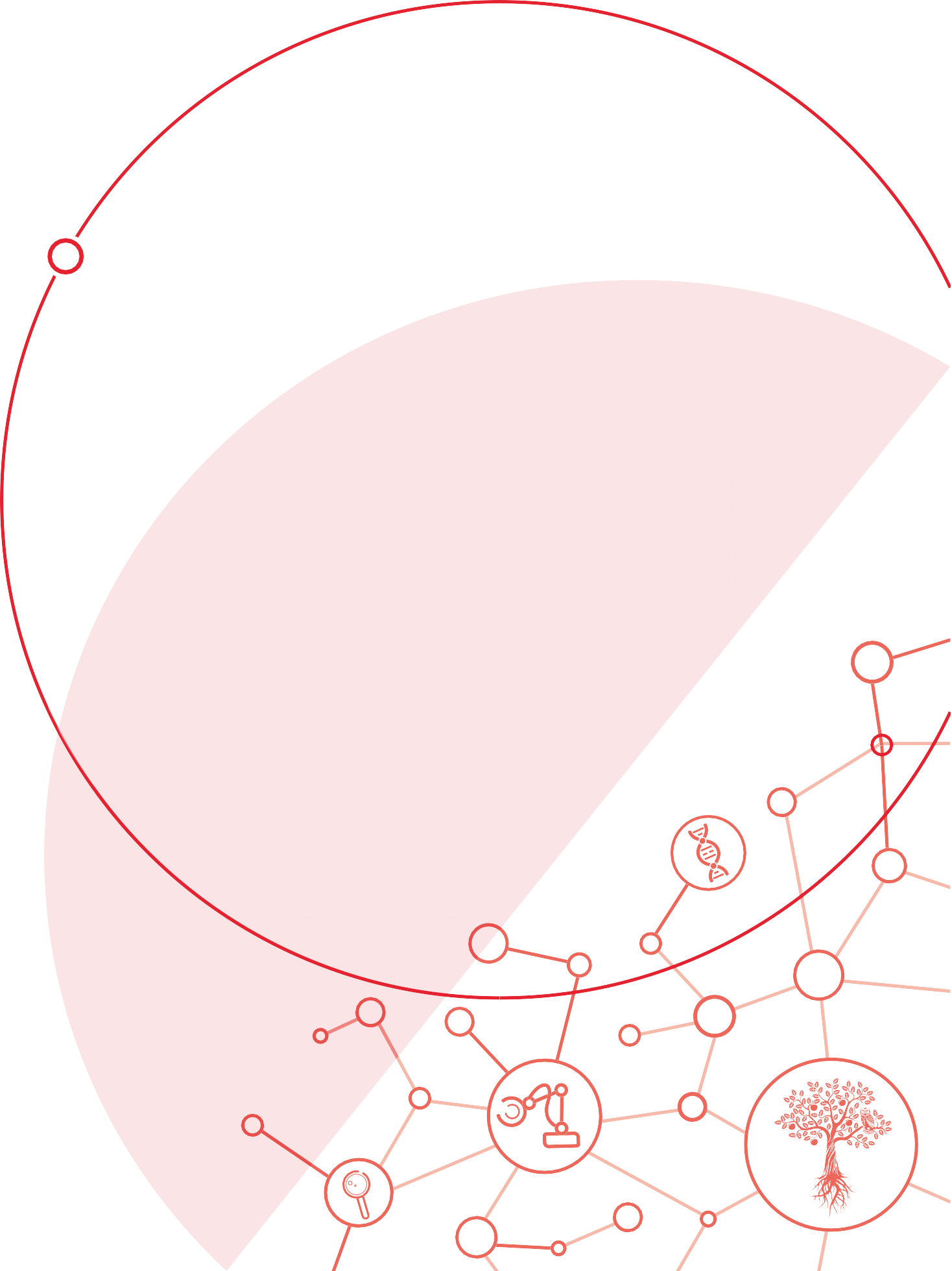 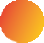 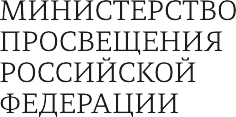 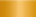 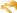 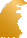 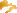 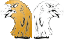 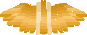 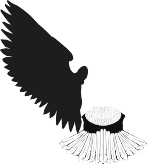 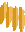 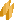 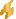 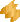 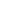 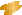 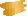 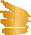 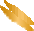 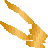 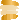 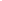 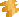 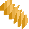 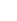 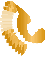 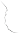 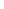 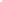 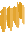 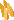 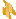 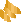 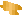 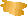 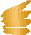 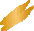 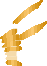 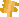 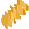 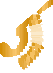 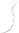 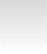 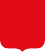 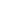 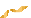 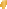 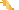 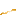 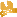 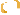 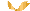 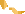 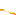 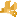 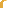 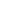 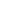 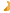 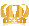 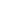 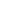 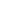 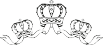 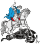 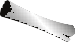 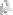 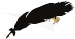 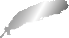 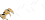 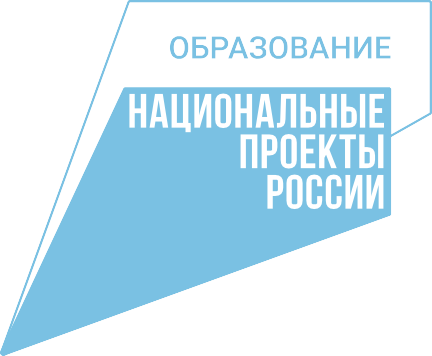 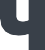 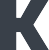 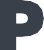 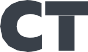 РЕАЛИЗАЦИЯОБРАЗОВАТЕЛЬНЫХПРОГРАММЕСТЕСТВЕННОНАУЧНОЙИ ТЕХНОЛОГИЧЕСКОЙНАПРАВЛЕННОСТЕЙПОФИЗИКЕСИСПОЛЬЗОВАНИЕМОБОРУДОВАНИЯЦЕНТРА«ТОЧКАРОСТА»Структурное подразделение муниципального бюджетного общеобразовательного учреждения средней общеобразовательной школы №3 г АлагираСогласована                                                      УтвержденаЗаместитель рук.  СП по УВР                                                     Приказ по школе №_____ протокол№_________Таболова Р.М                                                             руководитель СП _______ Л.Д.Кучиева         от_____»_______2021г                                                                  от___»____2021гРАБОЧАЯ ПРОГРАММАРеализация образовательных программ естественнонаучной итехнологической направленностей по физике с использованиемоборудованияцентра«Точка роста»  Учитель физики Цгоева З.Ф.Центры образования естественно-научной направленности «Точка роста» созданы с целью развития у обучающихся естественно-научной, математической, информационной грамотности, формирования критического и креативного мышления, совершенствования навыков естественно-научной направленности, а также для практической отработки учебного материала по учебным предметам «Физика».Цель и задачиРеализация основных общеобразовательных программ по учебным предметам естественно-научной направленности, в том числе в рамках внеурочной деятельности обучающихся.Разработка и реализация разноуровневых дополнительных общеобразовательных программ естественно-научной направленности, а также иных программ, в том числе в каникулярный период.Вовлечение учащихся и педагогических работников в проектную деятельность.Организация внеучебной деятельности в каникулярный период, разработка и реализация соответствующих образовательных программ, в том числе для лагерей, организованных образовательными учреждениями в каникулярный период.Повышение профессионального мастерства педагогических работников центра, реализующих основные и дополнительные общеобразовательные программы.Создание центра «Точка роста» предполагает развитие образовательной инфраструктуры общеобразовательной организации, в том числе оснащение общеобразовательной организации:оборудованием, средствами обучения и воспитания для изучения (в том числе экспериментального) предметов, курсов, дисциплин (модулей) естественно-научной направленности при реализации основных общеобразовательных программ и дополнительных общеобразовательных программ, в том числе для расширения содержания учебных предметов «Физика».оборудованием, средствами обучения и воспитания для реализации программ дополнительного образования естественно-научной направленностей;компьютерным и иным оборудованием.Профильный комплект оборудования может быть выбран для общеобразовательных организаций, имеющих на момент создания центра «Точка роста» набор средств обучения и воспитания, покрывающий своими функциональными возможностями базовые потребности при изучении учебных предметов «Физика».Минимально необходимые функциональные и технические требования и минимальное количество оборудования, перечень расходных материалов, средств обучения и воспитания для оснащения центров «Точка роста» определяются Региональным координатором с учетом Примерного перечня оборудования, расходных материалов, средств обучения и воспитания для создания и обеспечения функционирования центров образования естественно-научной направленности «Точка роста» в общеобразовательных организациях, расположенных в сельской местности и малых городах.Профильный комплект оборудования обеспечивает эффективное достижение образовательных результатов обучающимися по программам естественно-научной направленности, возможность углублённого изучения отдельных предметов, в том числе для формирования изобретательского, креативного, критического мышления, развития функциональной грамотности у обучающихся, в том числе естественно-научной и математической.Эксперимент является источником знаний и критерием их истинности в науке. Концепция современного образования подразумевает, что в учебном эксперименте ведущую роль должен занять самостоятельный исследовательский ученический эксперимент. Современные экспериментальные исследования по физике уже трудно представить без использования не только аналоговых, но и цифровых измерительных приборов. В Федеральном государственном образовательном стандарте (далее — ФГОС) прописано, что одним из универсальных учебных действий (далее — УУД), приобретаемых учащимися, должно стать умение «проведения опытов, простых экспериментальных исследований, прямых и косвенных измерений с использованием аналоговых и цифровых измерительных приборов».Учебный эксперимент по физике, проводимый на традиционном оборудовании (без применения цифровых лабораторий), не может в полной мере обеспечить решение всех образовательных задач в современной школе. Сложившаяся ситуация обусловлена существованием ряда проблем:традиционное школьное оборудование из-за ограничения технических возможностей не позволяет проводить многие количественные исследования;длительность проведения физических исследований не всегда согласуется с длительностью учебных занятий;возможность проведения многих физических исследований ограничивается требованиями техники безопасности и др.Цифровая лаборатория кардинальным образом изменяет методику и содержание экспериментальной деятельности и помогает решить вышеперечисленные проблемы. Широкий спектр цифровых датчиков позволяет учащимся знакомиться с параметрами физического эксперимента не только на качественном, но и на количественном уровне. С помощью цифровой лаборатории можно проводить длительный эксперимент даже в отсутствии экспериментатора. При этом измеряемые данные и результаты их обработки отображаются непосредственно на экране компьютера.В процессе формирования экспериментальных умений по физике учащийся учится представлять информацию об исследовании в четырёх видах:в вербальном: описывать эксперимент, создавать словесную модель эксперимента, фиксировать внимание на измеряемых физических величинах, терминологии;в табличном: заполнять таблицы данных, лежащих в основе построения графиков (при этом у учащихся возникает первичное представление о масштабах величин);в графическом: строить графики по табличным данным, что позволяет перейти к выдвижению гипотез о характере зависимости между физическими величинами (при этом учитель показывает преимущество в визуализации зависимостей между величинами, наглядность и многомерность);в аналитическом (в виде математических уравнений): приводить математическое описание взаимосвязи физических величин, математическое обобщение полученных результатов.Переход к каждому этапу представления информации занимает достаточно большой промежуток времени. Безусловно, в 7—9 классах этот процесс необходим, но в старших классах это время можно было бы отвести на решение более важных задач. В этом плане цифровые лаборатории позволяют существенно экономить время, которое можно потратить на формирование исследовательских умений учащихся, выражающихся в следующих действиях:определение проблемы;постановка исследовательской задачи;планирование решения задач.Последние годы у учащихся наблюдается низкая мотивация изучения естественно-научных дисциплин и, как следствие, падение качества образования. Цифровое учебное оборудование позволяет учащимся ознакомиться с современными методами исследования, применяемыми в науке, а учителю — применять на практике современные педагогические технологии. Поэтому главной составляющей комплекта «Школьного Кванториума» являются цифровые лаборатории.Основные понятия и терминыМетодические рекомендации по реализации образовательных программ в рамках преподавания физики с использованием оборудования центра «Точка роста» (7—9 классы) включают в себя:описание материально-технической базы центра «Точка роста», используемого для реализации образовательных программ в рамках преподавания физики;примерную рабочую программу по физике для 7—9 классов для организации изучения физики с использованием оборудования центра «Точка роста»;тематическое планирование с указанием количества часов, отводимых на освоение каждой темы, и с определением основных видов УУД учащихся на уроке/внеурочном занятии;содержание и форму организации учебных занятий по физике в 7—9 классах с использованием оборудования центра «Точка роста» (примеры сценариев уроков)Примерная рабочая программа по физике для 7—9 классовс использованием цифрового оборудованияПланируемые результаты освоения учебного предмета «Физика» с описанием универсальных учебных действий, достигаемых обучающимисяЛичностные результатыОбучающийся получит возможность для формирования следующих личностных результатов:развитие познавательных интересов, интеллектуальных и творческих способностей;убеждённость в возможности познания природы, в необходимости разумного использования достижений науки и технологий для дальнейшего развития человеческого общества, уважение к творцам науки и техники, отношение к физике как к элементу общечеловеческой культуры;самостоятельность в приобретении новых знаний и практических умений;готовность к выбору жизненного пути в соответствии с собственными интересами и возможностями;мотивация образовательной деятельности на основе личностно ориентированного подхода;формирование ценностного отношения друг к другу, к учителю, к авторам открытий и изобретений, к результатам обучения.Метапредметные результатыОбучающийся получит возможность для формирования следующих метапредметных результатов:овладение навыками самостоятельного приобретения новых знаний, организации учебной деятельности, постановки целей, планирования, самоконтроля и оценки результатов своей деятельности, умениями предвидеть возможные результаты своих действий;понимание различий между исходными фактами и гипотезами для их объяснения, теоретическими моделями и реальными объектами, овладение универсальными учебными действиями на примерах гипотез для объяснения известных фактов и экспериментальной проверки выдвигаемых гипотез, разработки теоретических моделей процессов или явлений;формирование умений воспринимать, перерабатывать и предъявлять информацию в словесной, образной, символической формах, анализировать и перерабатывать полученную информацию в соответствии с поставленными задачами, выделять основное содержание прочитанного текста, находить в нём ответы на поставленные вопросы и излагать его;приобретение опыта самостоятельного поиска, анализа и отбора информации с использованием различных источников и новых информационных технологий для решения познавательных задач;  развитие монологической и диалогической речи, умения выражать свои мысли, способности выслушивать собеседника, понимать его точку зрения, признавать право другого человека на иное мнение; освоение приёмов действий в нестандартных ситуациях, овладение эвристическими методами решения проблем; формирование умений работать в группе с выполнением различных социальных ролей, представлять и отстаивать свои взгляды и убеждения, вести дискуссию.Регулятивные УУДОбучающийся получит возможность для формирования следующих регулятивных УУД.Умение самостоятельно определять цели обучения, ставить и формулировать новые задачи в учёбе и познавательной деятельности, развивать мотивы и интересы своей познавательной деятельности.Обучающийся сможет:анализировать существующие и планировать будущие образовательные результаты;идентифицировать собственные проблемы и определять главную проблему;выдвигать версии решения проблемы, формулировать гипотезы, предвосхищать конечный результат;ставить цель деятельности на основе определённой проблемы и существующих возможностей;формулировать учебные задачи как шаги достижения поставленной цели деятельности;обосновывать целевые ориентиры и приоритеты ссылками на ценности, указывая и обосновывая логическую последовательность шагов.Умение самостоятельно планировать пути достижения целей, в том числе альтернативные, осознанно выбирать наиболее эффективные способы решения учебных и познавательных задач.Обучающийся сможет:определять необходимое (ые) действие (я) в соответствии с учебной и познавательной задачами и составлять алгоритм его (их) выполнения;обосновывать и осуществлять выбор наиболее эффективных способов решения учебных и познавательных задач;определять/находить, в том числе из предложенных вариантов, условия для выполнения учебной и познавательной задач;выстраивать жизненные планы на краткосрочное будущее (заявлять целевые ориентиры, ставить адекватные им задачи и предлагать действия, указывая и обосновывая логическую последовательность шагов);выбирать из предложенных вариантов и самостоятельно искать средства/ресурсы для решения задачи/достижения цели;составлять план решения проблемы (выполнения проекта, проведения исследования);определять потенциальные затруднения при решении учебной и познавательной задачи и находить средства для их устранения;описывать свой опыт, оформляя его для передачи другим людям в виде технологии решения практических задач определённого класса;планировать и корректировать свою индивидуальную образовательную траекторию.Умение соотносить свои действия с планируемыми результатами, осуществлять контроль своей деятельности в процессе достижения результата, определять способы действий в рамках предложенных условий и требований, корректировать свои действия в соответствии с изменяющейся ситуацией.Обучающийся сможет:определять совместно с педагогом и сверстниками критерии планируемых результатов и критерии оценки своей учебной деятельности;систематизировать (в том числе выбирать приоритетные) критерии планируемых результатов и оценки своей деятельности;отбирать инструменты для оценивания своей деятельности, осуществлять самоконтроль своей деятельности в рамках предложенных условий и требований;оценивать свою деятельность, аргументируя причины достижения или отсутствия планируемого результата;находить достаточные средства для выполнения учебных действий в изменяющейся ситуации и/или при отсутствии планируемого результата;работая по своему плану, вносить коррективы в текущую деятельность на основе анализа изменений ситуации для получения запланированных характеристик продукта/результата;устанавливать связь между полученными характеристиками продукта и характеристиками процесса деятельности и по завершении деятельности предлагать измене- ние характеристик процесса для получения улучшенных характеристик продукта;сверять свои действия с целью и при необходимости исправлять ошибки самостоятельно.Умение оценивать правильность выполнения учебной задачи, собственные возможности её решения.Обучающийся сможет:определять критерии правильности (корректности) выполнения учебной задачи;анализировать и обосновывать применение соответствующего инструментария для выполнения учебной задачи;свободно пользоваться выработанными критериями оценки и самооценки, исходя из цели и имеющихся средств, различая результат и способы действий;оценивать продукт своей деятельности по заданным и/или самостоятельно определённым критериям в соответствии с целью деятельности;обосновывать достижимость цели выбранным способом на основе оценки своих внутренних ресурсов и доступных внешних ресурсов;фиксировать и анализировать динамику собственных образовательных результатов.Владение основами самоконтроля, самооценки, принятия решений и осуществления осознанного выбора в учебной и познавательной деятельности.Обучающийся сможет:наблюдать и анализировать собственную учебную и познавательную деятельность и деятельность других обучающихся в процессе взаимопроверки;соотносить реальные и планируемые результаты индивидуальной образовательной деятельности и делать выводы;принимать решение в учебной ситуации и нести за него ответственность;самостоятельно определять причины своего успеха или неуспеха и находить способы выхода из ситуации неуспеха;ретроспективно определять, какие действия по решению учебной задачи или параметры этих действий привели к получению имеющегося продукта учебной деятельности;демонстрировать приёмы регуляции психофизиологических/эмоциональных состояний для достижения эффекта успокоения (устранения эмоциональной напряжённости), эффекта восстановления (ослабления проявлений утомления), эффекта активизации (повышения психофизиологической реактивности).Познавательные УУДОбучающийся получит возможность для формирования следующих познавательных УУД.Умение определять понятия, создавать обобщения, устанавливать аналогии, классифицировать, самостоятельно выбирать основания и критерии для классификации, устанавливать причинно-следственные связи, строить логическое рассуждение, умозаключение (индуктивное, дедуктивное, по аналогии) и делать выводы.Обучающийся сможет:подбирать слова, соподчинённые ключевому слову, определяющие его признаки и свойства;выстраивать логическую цепочку, состоящую из ключевого слова и соподчинённых ему слов;выделять общий признак двух или нескольких предметов или явлений и объяснять их сходство;объединять предметы и явления в группы по определённым признакам, сравнивать, классифицировать и обобщать факты и явления;выделять явление из общего ряда других явлений;определять обстоятельства, которые предшествовали возникновению связи между явлениями, из этих обстоятельств выделять определяющие, способные быть причиной данного явления, выявлять причины и следствия явлений;строить рассуждение от общих закономерностей к частным явлениям и от частных явлений к общим закономерностям;строить рассуждение на основе сравнения предметов и явлений, выделяя при этом общие признаки;излагать полученную информацию, интерпретируя её в контексте решаемой задачи;самостоятельно указывать на информацию, нуждающуюся в проверке, предлагать и применять способ проверки достоверности информации;вербализовать эмоциональное впечатление, оказанное на него источником;объяснять явления, процессы, связи и отношения, выявляемые в ходе познавательной и исследовательской деятельности (приводить объяснение с изменением фор- мы представления; объяснять, детализируя или обобщая; объяснять с заданной точки зрения);выявлять и называть причины события, явления, в том числе возможные/наиболее вероятные причины, возможные последствия заданной причины, самостоятельно осуществляя причинно-следственный анализ;делать вывод на основе критического анализа разных точек зрения, подтверждать вывод собственной аргументацией или самостоятельно полученными данными.Умение создавать, применять и преобразовывать знаки и символы, модели и схемы для решения учебных и познавательных задач.Обучающийся сможет:обозначать символом и знаком предмет и/или явление;определять логические связи между предметами и/или явлениями, обозначать данные логические связи с помощью знаков в схеме;создавать абстрактный или реальный образ предмета и/или явления;строить модель/схему на основе условий задачи и/или способа её решения;создавать вербальные, вещественные и информационные модели с выделением существенных характеристик объекта для определения способа решения задачи в соответствии с ситуацией;преобразовывать модели с целью выявления общих законов, определяющих данную предметную область;переводить сложную по составу (многоаспектную) информацию из графического или формализованного (символьного) представления в текстовое и наоборот;строить схему, алгоритм действия, исправлять или восстанавливать неизвестный ранее алгоритм на основе имеющегося знания об объекте, к которому применяется алгоритм;строить доказательство: прямое, косвенное, от противного;анализировать/рефлексировать опыт разработки и реализации учебного проекта, исследования (теоретического, эмпирического) на основе предложенной проблемной ситуации, поставленной цели и/или заданных критериев оценки продукта/результата.Смысловое чтение. Обучающийся сможет:находить в тексте требуемую информацию (в соответствии с целями своей деятельности);ориентироваться в содержании текста, понимать целостный смысл текста, структурировать текст;устанавливать взаимосвязь описанных в тексте событий, явлений, процессов;резюмировать главную идею текста;критически оценивать содержание и форму текста.Формирование и развитие экологического мышления, умение применять его в познавательной, коммуникативной, социальной практике и профессиональной ориентации.Обучающийся сможет:определять своё отношение к природной среде;анализировать влияние экологических факторов на среду обитания живых организмов;проводить причинный и вероятностный анализ экологических ситуаций;прогнозировать изменения ситуации при смене действия одного фактора на действие другого фактора;распространять экологические знания и участвовать в практических делах по защите окружающей среды;выражать своё отношение к природе через рисунки, сочинения, модели, проектные работы.Развитие мотивации к овладению культурой активного использования словарей и других поисковых систем.Обучающийся сможет:определять необходимые ключевые поисковые слова и запросы;осуществлять взаимодействие с электронными поисковыми системами, словарями;формировать множественную выборку из поисковых источников для объективизации результатов поиска;соотносить полученные результаты поиска со своей деятельностью.7классТематическоепланирование1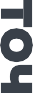 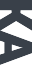 1ТематическоепланированиесоставленовсоответствиисрабочейпрограммойклинииУМК«Физика.7—9классы»Н.С.Пурышевой,Н.Е.Важеевской.Продолжение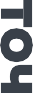 ПродолжениеПродолжениеПродолжениеПродолжениеПродолжениеПродолжение1Звёздочкой(*)отмеченыматериалы,предназначенныедлядополнительногоизучения.ПродолжениеПродолжениеПродолжениеПродолжениеклассПродолжениеПродолжениеПродолжениеПродолжениеПродолжениеПродолжениеПродолжениеПродолжениеПродолжениеПродолжениеПродолжениеПродолжениеПродолжениеПродолжениеПродолжениеПродолжениеПродолжениеПродолжениеПродолжениеПродолжениеПродолжениеПродолжениеПродолжениеПродолжениеПродолжениеПродолжениеклассПродолжениеПродолжениеПродолжениеПродолжениеПродолжениеТемаОсновное содержаниеЦелевая установка урокаПланируемые результаты освоения основной образовательной программы основного общего образования (в соответствиисФГОС)Планируемые результаты освоения основной образовательной программы основного общего образования (в соответствиисФГОС)Планируемые результаты освоения основной образовательной программы основного общего образования (в соответствиисФГОС)ИспользованиеоборудованияТемаОсновное содержаниеЦелевая установка урокаПредметные результатыУниверсальные учебные действия (УУД)Универсальные учебные действия (УУД)ИспользованиеоборудованияТемаОсновное содержаниеЦелевая установка урокаПредметные результатыМетапредметныерезультаты: регулятивные, коммуникативные,познавательныеЛичностные результатыИспользованиеоборудованияРаздел1.ВВЕДЕНИЕ(5ч)Раздел1.ВВЕДЕНИЕ(5ч)Раздел1.ВВЕДЕНИЕ(5ч)Раздел1.ВВЕДЕНИЕ(5ч)Раздел1.ВВЕДЕНИЕ(5ч)Раздел1.ВВЕДЕНИЕ(5ч)Раздел1.ВВЕДЕНИЕ(5ч)ЛабораторнаяПравилаполь-Научитьизме-Уметь:измерятьРегулятивные:пла-Самостоятельность вЛинейка, лентаработа№1зованиялиней-рятьдлинупридлинуприпомощинировать свои дей-приобретении новыхмерная, измерительный кой,измери-помощилиней-линейки,объёмжид-ствия в соответствиизнаний и практических цилиндр,тельнымцилин-ки,объёмжид-костивсосудеприс поставленной зада-уменийтермометр,дромкостиприпо-помощимензурки,чей и условиями еёдатчик(мензуркой)имощимензур-температурутелареализации.температурытермометром.ки,температуруприпомощитермо-Познавательные:Записьрезуль-телаприпомо-метра;записыватьОсуществлять фикса-татаизмерений.щитермометра,результатввидетаб-цию информации обОпределениезаписыватьре-лицы;формулиро-окружающем мире спогрешностизультатысучё-ватьвыводовыпол-помощью инстру-измерений.томпогрешно-неннойработеиана-ментов ИКТ.ЛабораторнаястиизмерениялизироватьКоммуникативные:работа№1.полученныерезуль-организовывать«Измерениетатыучебное сотрудниче-длины,объемаство и совместнуюитемпературыдеятельность с учи-тела»телем и сверстника-ми;работать индиви-дуально и в группеТемаОсновноесодержаниеЦелеваяустановкаурокаПланируемыерезультатыосвоенияосновнойобразовательнойпро-граммы основного общего образования (в соответствиисФГОС)Планируемыерезультатыосвоенияосновнойобразовательнойпро-граммы основного общего образования (в соответствиисФГОС)Планируемыерезультатыосвоенияосновнойобразовательнойпро-граммы основного общего образования (в соответствиисФГОС)ИспользованиеоборудованияТемаОсновноесодержаниеЦелеваяустановкаурокаПредметныерезультатыУниверсальныеучебныедействия(УУД)Универсальныеучебныедействия(УУД)ИспользованиеоборудованияТемаОсновноесодержаниеЦелеваяустановкаурокаПредметныерезультатыМетапредметныерезультаты:регулятивные,коммуникативные,познавательныеЛичностныерезультатыИспользованиеоборудованияРаздел2.МЕХАНИЧЕСКИЕЯВЛЕНИЯ(37ч)Раздел2.МЕХАНИЧЕСКИЕЯВЛЕНИЯ(37ч)Раздел2.МЕХАНИЧЕСКИЕЯВЛЕНИЯ(37ч)Раздел2.МЕХАНИЧЕСКИЕЯВЛЕНИЯ(37ч)Раздел2.МЕХАНИЧЕСКИЕЯВЛЕНИЯ(37ч)Раздел2.МЕХАНИЧЕСКИЕЯВЛЕНИЯ(37ч)Раздел2.МЕХАНИЧЕСКИЕЯВЛЕНИЯ(37ч)Равноускорен-Равноускорен-СформироватьЗнать:определениеРегулятивные:учи-Развитиепознава-Штативлабора-ноедвижение.ноедвижение.знанияопря-равноускоренноготыватьвыделенныетельногоинтересакторный,механи-Ускорение.Ускорение.молинейномпрямолинейногоучителемориентирыфизикеческаяскамья,ЛабораторнаяФормуладляравноускорен-движения,ускоре-действиявновомбрусокдеревян-работа№2вычисленияномдвиже-ния,физическийучебномматериалевный,электрон-ускорения.Еди-нии,ускоре-смыслединицизме-сотрудничествесныйсекундомерницыускоре-нии.ренияускорения.учителем.сдатчиками,ния.Ускоре-Научить:рас-Уметь:приводитьПознавательные:магнитоуправ-ние—вектор-считыватьуско-примерыпрямоли-определятьпонятия,ляемыегерко-наяфизическаярениетелапринейногоравноуско-использоватьзнако-новыедатчикивеличина.Рас-равноускорен-ренногодвижения;во-символическиесекундомерачётскоростиномпрямоли-определятьмодульисредства,втомчис-равноускорен-нейномдвиже-направлениевекторалемоделиисхемыногопрямоли-нии,используяускорениядлярешениязадачнейногодвиже-аналитическийния.играфическийЛабораторнаяметоды;стро-работа№2.ить,читатьи«Изучениерав-анализироватьноускоренногографикизави-прямолинейно-симостискоро-годвижения»стииускоре-нияотвремениТемаОсновноесодержаниеЦелеваяустановкаурокаПланируемыерезультатыосвоенияосновнойобразовательнойпро-граммы основного общего образования (в соответствиисФГОС)Планируемыерезультатыосвоенияосновнойобразовательнойпро-граммы основного общего образования (в соответствиисФГОС)Планируемыерезультатыосвоенияосновнойобразовательнойпро-граммы основного общего образования (в соответствиисФГОС)ИспользованиеоборудованияТемаОсновноесодержаниеЦелеваяустановкаурокаПредметныерезультатыУниверсальныеучебныедействия(УУД)Универсальныеучебныедействия(УУД)ИспользованиеоборудованияТемаОсновноесодержаниеЦелеваяустановкаурокаПредметныерезультатыМетапредметныерезультаты:регулятивные,коммуникативные,познавательныеЛичностныерезультатыИспользованиеоборудованияИзмерениеМассаиеёеди-Научить: анали-Уметь:приводитьРегулятивные:пла-СамостоятельностьвНабортелраз-массы.ницы.Измере-зироватьпримерытелразлич-нироватьсвоидей-приобретенииновыхноймассы,Лабораторнаяниемассы.Ры-устройствоиноймассы;измерятьствиявсоответствиизнанийипрактиче-электронныеве-работа№3чажныевесы.принципдей-массутеласпомо-споставленнойзада-скихуменийсыЛабораторнаяствиярычаж-щьювесов;сравни-чейиусловиямиеёработа№3.ныхвесов;из-ватьмассытелизреализации.«ИзмерениемерятьмассуразличныхвеществПознавательные:массытеланатела; представ-одногообъёма,изосуществлятьфикса-электронныхлятьрезультатыодноговеществациюинформацииобвесах»измеренийвразногообъёма;окружающеммиресвиде таблиц;формулироватьвы-помощьюинстру-наблюдатьиводовыполненнойментовИКТ.измерятьвпро-работеКоммуникативные:цессеэкспери-организовыватьментальнойде-учебноесотрудниче-ятельностиствоисовместнуюдеятельностьсучи-телемисверстника-ми;работатьиндиви-дуальноивгруппеЛабораторнаяЛабораторнаяНаучить:экспе-Уметь:находитьРегулятивные:СамостоятельностьвНабортелраз-работа№4работа№4.«Из-риментальноплотностьтвёрдогопланироватьсвоиприобретенииновыхноймассы,мен-мерениеплотно-определятьтеласпомощьюве-действиявсоответ-знанийипрактиче-зурка,электрон-сти веществатвёрдоготела»плотностьве-ществатвёрдо-сов и мензурки; за-писыватьрезультатыствии с поставлен-нойзадачейиусло-скихуменийныевесыТемаОсновноесодержаниеЦелеваяустановкаурокаПланируемыерезультатыосвоенияосновнойобразовательнойпро-граммы основного общего образования (в соответствиисФГОС)Планируемыерезультатыосвоенияосновнойобразовательнойпро-граммы основного общего образования (в соответствиисФГОС)Планируемыерезультатыосвоенияосновнойобразовательнойпро-граммы основного общего образования (в соответствиисФГОС)ИспользованиеоборудованияТемаОсновноесодержаниеЦелеваяустановкаурокаПредметныерезультатыУниверсальныеучебныедействия(УУД)Универсальныеучебныедействия(УУД)ИспользованиеоборудованияТемаОсновноесодержаниеЦелеваяустановкаурокаПредметныерезультатыМетапредметныерезультаты:регулятивные,коммуникативные,познавательныеЛичностныерезультатыИспользованиеоборудованияготела;пред-ввидетаблицы;фор-виямиеёреализа-ставлятьре-мулироватьвыводоции.зультатыизме-выполненнойработеПознавательные:ренийввидеирезультатахсучё-осуществлятьфикса-таблицтомпогрешностииз-циюинформацииобмерения;представ-окружающеммиреслятьграфическиза-помощьюинстру-висимостьмассыментовИКТ.телаотегообъёмаКоммуникативные:дляразличныхве-организовыватьществучебноесотрудниче-ствоисовместнуюдеятельностьсучи-телемисверстника-ми;работатьиндиви-дуальноивгруппеСложениесил.Сложениесил.СформироватьЗнать:определениеРегулятивные:учи-СамостоятельностьвШтатив,рычаг,ФронтальнаяРавнодейству-знанияорав-равнодействующейтыватьвыделенныеприобретенииновыхлинейка,двалабораторнаяющаясил.Сло-нодействующейсил.учителемориентирызнанийипрактиче-одинаковыхгру-работажениесил,дей-сил.Уметь:находитьрав-действиявновомскихуменийза,дваблока,ствующихНаучить:скла-нодействующуюсил,учебномматериалевнитьнерастяжи-вдольоднойдыватьвекторыдействующихпоод-сотрудничествесмая,линейкапрямой.сил,действую-нойпрямой;изобра-учителем.измерительная,Фронтальнаялабораторнаящихвдольод-нойпрямой;жатьграфическирав-нодействующуюсилПознавательные:определятьпонятия,динамометрТемаОсновноесодержаниеЦелеваяустановкаурокаПланируемыерезультатыосвоенияосновнойобразовательнойпро-граммы основного общего образования (в соответствиисФГОС)Планируемыерезультатыосвоенияосновнойобразовательнойпро-граммы основного общего образования (в соответствиисФГОС)Планируемыерезультатыосвоенияосновнойобразовательнойпро-граммы основного общего образования (в соответствиисФГОС)ИспользованиеоборудованияТемаОсновноесодержаниеЦелеваяустановкаурокаПредметныерезультатыУниверсальныеучебныедействия(УУД)Универсальныеучебныедействия(УУД)ИспользованиеоборудованияТемаОсновноесодержаниеЦелеваяустановкаурокаПредметныерезультатыМетапредметныерезультаты:регулятивные,коммуникативные,познавательныеЛичностныерезультатыИспользованиеоборудованияработа «Прави-ла сложениясил»определятьрав-нодействующуюсил, используяправилосложе-ниясилиспользоватьзнако-во-символическиесредства,втомчис-ле модели и схемыдлярешениязадачСила упруго-сти.ФронтальнаялабораторнаяработаСила упругости.Зависимостьсилыупругостиот удлинениятела.Жёсткостьпружины. За-конГука.Фрон-тальнаялабо-раторная рабо-та«Измерениезависимостисилыупругостиотдеформациипружины»Сформироватьзнания о силеупругости.Научитьиссле-довать связьмежду силойупругости,воз-никающей приупругой дефор-мации,иудли-нениемтелаЗнать:определениесилыупругости.Уметь:формулиро-ватьзаконГука,рас-считыватьмодульси-лыупругости;изо-бражатьграфическисилуупругостиРегулятивные:учи-тывать выделенныеучителемориентирыдействия в новомучебномматериалевсотрудничестве сучителем.Познавательные:определятьпонятия,использоватьзнако-во-символическиесредства,втомчис-ле модели и схемыдлярешениязадачСамостоятельность вприобретении новыхзнанийипрактиче-скихуменийШтативскрепе-жом,наборпру-жин, набор гру-зов, линейка,динамометрЛабораторнаяработа № 5Решение за-дачЛабораторнаяработа№5.«Градуирова-ниепружиныи измерениесил динамоме-Сформироватьзнания обустройстве ипринципедей-ствиядинамо-метра.Знать:устройствоипринципдействиядинамометра.Уметь: измерятьмодулисилытяже-сти,силыупругостиРегулятивные:пла-нироватьсвоидей-ствиявсоответствиис поставленной зада-чей и условиями еёреализации.Самостоятельность вприобретении новыхзнанийипрактиче-скихуменийДинамометр спределом изме-рения 5 Н, пру-жинынаплан-шете, грузымассойпо100гТемаОсновноесодержаниеЦелеваяустановкаурокаПланируемыерезультатыосвоенияосновнойобразовательнойпро-граммы основного общего образования (в соответствиисФГОС)Планируемыерезультатыосвоенияосновнойобразовательнойпро-граммы основного общего образования (в соответствиисФГОС)Планируемыерезультатыосвоенияосновнойобразовательнойпро-граммы основного общего образования (в соответствиисФГОС)ИспользованиеоборудованияТемаОсновноесодержаниеЦелеваяустановкаурокаПредметныерезультатыУниверсальныеучебныедействия(УУД)Универсальныеучебныедействия(УУД)ИспользованиеоборудованияТемаОсновноесодержаниеЦелеваяустановкаурокаПредметныерезультатыМетапредметныерезультаты:регулятивные,коммуникативные,познавательныеЛичностныерезультатыИспользованиеоборудованиятром». Реше-ниезадачНаучить: изме-рятьмодульси-лы динамоме-тром; наблю-дать иизмерятьв процессе экс-перименталь-нойдеятельно-сти; представ-лять результатыизмерений ввидетаблици веса с помощьюдинамометра;стро-итьграфикизависи-мостисилытяжестиотмассы,силыупру-гостиотудлиненияПознавательные:владеть рядом об-щихприёмовреше-ниязадач.Коммуникатив-ные:организовы-ватьучебноесотруд-ничество и совмест-ную деятельность сучителем и свер-стниками; работатьиндивидуально и вгруппеТрениевпри-роде и техни-ке. Лабора-торнаяработа№ 6Примерывлия-ниятрениянапроцессы, про-исходящие вприроде и тех-нике.Лабораторнаяработа№6.«Измерениесилы тренияскольжения»Научить:объяс-нять и приво-дитьпримерыположительно-го и отрица-тельноговлия-ния трения напроцессы, про-исходящие вприроде и тех-нике;измерятькоэффициентУметь: определятькоэффициенттренияскольжения при по-мощи динамометра;строитьграфикзави-симостисилытренияот силы нормальногодавленияРегулятивные:пла-нироватьсвоидей-ствиявсоответствиис поставленной зада-чей и условиями еёреализацииПознавательные:осуществлятьфикса-цию информации обокружающем мире спомощью инстру-ментовИКТСамостоятельность вприобретении новыхзнанийипрактиче-скихуменийДеревянныйбрусок, наборгрузов, механи-ческая скамья,динамометрТемаОсновноесодержаниеЦелеваяустановкаурокаПланируемыерезультатыосвоенияосновнойобразовательнойпро-граммы основного общего образования (в соответствиисФГОС)Планируемыерезультатыосвоенияосновнойобразовательнойпро-граммы основного общего образования (в соответствиисФГОС)Планируемыерезультатыосвоенияосновнойобразовательнойпро-граммы основного общего образования (в соответствиисФГОС)ИспользованиеоборудованияТемаОсновноесодержаниеЦелеваяустановкаурокаПредметныерезультатыУниверсальныеучебныедействия(УУД)Универсальныеучебныедействия(УУД)ИспользованиеоборудованияТемаОсновноесодержаниеЦелеваяустановкаурокаПредметныерезультатыМетапредметныерезультаты:регулятивные,коммуникативные,познавательныеЛичностныерезультатыИспользованиеоборудованиятрения сколь-жения;наблю-дать иизмерятьв процессе экс-перименталь-нойдеятельно-сти; сравни-вать,обобщатьи делать выво-ды; представ-лять результатыизмерений ввидетаблицКоммуникативные:организовыватьучебноесотрудниче-ство и совместнуюдеятельностьсучи-телемисверстника-ми;работатьиндиви-дуально ив группеЛабораторнаяработа№7Лабораторнаяработа№7.«Изучение ус-ловияравнове-сиярычага»Научить: наблю-дать,измерятьиобобщать впроцессе экспе-риментальнойдеятельности;систематизиро-вать и обобщатьполученныезнания;Уметь:собиратьустановкупоописа-нию,проводитьэкс-периментпопро-веркеусловиярав-новесиярычага;записыватьрезуль-таты в виде табли-цы;формулироватьвыводовыполнен-ной работе и ре-зультатахсучётомРегулятивные:пла-нироватьсвоидей-ствиявсоответствиис поставленной зада-чей и условиями еёреализации.Познавательные:осуществлятьфикса-цию информации обокружающем мире спомощью инстру-ментовИКТ.Самостоятельность вприобретении новыхзнанийипрактиче-скихуменийРычагскрепле-ниями для гру-зов, набор гру-зов по 100 г,динамометрТемаОсновноесодержаниеЦелеваяустановкаурокаПланируемыерезультатыосвоенияосновнойобразовательнойпро-граммы основного общего образования (в соответствиисФГОС)Планируемыерезультатыосвоенияосновнойобразовательнойпро-граммы основного общего образования (в соответствиисФГОС)Планируемыерезультатыосвоенияосновнойобразовательнойпро-граммы основного общего образования (в соответствиисФГОС)ИспользованиеоборудованияТемаОсновноесодержаниеЦелеваяустановкаурокаПредметныерезультатыУниверсальныеучебныедействия(УУД)Универсальныеучебныедействия(УУД)ИспользованиеоборудованияТемаОсновноесодержаниеЦелеваяустановкаурокаПредметныерезультатыМетапредметныерезультаты:регулятивные,коммуникативные,познавательныеЛичностныерезультатыИспользованиеоборудованияпредставлятьрезультаты из-меренийввидетаблицпогрешностиизме-ренияКоммуникативные:организовыватьучебноесотрудниче-ство и совместнуюдеятельностьсучи-телемисверстника-ми;работатьиндиви-дуально ив группеПрименениеправиларав-новесиярыча-гакблоку.«Золотое пра-вило» механи-ки. Фронталь-ная лабора-торнаяработаБлок. Подвиж-ный и непо-движныйбло-ки. Равенстворабот при ис-пользованиипростых меха-низмов. «Золо-тоеправило»механики.Фронтальнаялабораторнаяработа «Изуче-ниеподвижныхинеподвижныхблоков»Сформироватьзнания о вы-игрышесил.Научить:иссле-довать причи-ныневозмож-ности выигры-ша в силе внеподвижномблоке и вы-игрышавсилеприиспользо-вании подвиж-ного блока;вычислятьзна-чения физиче-скихвеличин,Знать: что такоевыигрышвсиле,да-ваемыйподвижнымблоком.Уметь: формулиро-вать «золотое прави-ло»механикиРегулятивные:учи-тывать выделенныеучителемориентирыдействия в новомучебномматериалевсотрудничестве сучителем.Познавательные:определятьпонятия,использоватьзнако-во-символическиесредства,втомчис-ле модели и схемыдлярешениязадачСамостоятельность вприобретении новыхзнанийипрактиче-скихуменийПодвижный инеподвижныйблоки, наборгрузов,нить,ди-намометр,шта-тив,линейкаТемаОсновноесодержаниеЦелеваяустановкаурокаПланируемыерезультатыосвоенияосновнойобразовательнойпро-граммы основного общего образования (в соответствиисФГОС)Планируемыерезультатыосвоенияосновнойобразовательнойпро-граммы основного общего образования (в соответствиисФГОС)Планируемыерезультатыосвоенияосновнойобразовательнойпро-граммы основного общего образования (в соответствиисФГОС)ИспользованиеоборудованияТемаОсновноесодержаниеЦелеваяустановкаурокаПредметныерезультатыУниверсальныеучебныедействия(УУД)Универсальныеучебныедействия(УУД)ИспользованиеоборудованияТемаОсновноесодержаниеЦелеваяустановкаурокаПредметныерезультатыМетапредметныерезультаты:регулятивные,коммуникативные,познавательныеЛичностныерезультатыИспользованиеоборудованияиспользуя«зо-лотое прави-ло»механикиЛабораторнаяработа№8Лабораторнаяработа№8.«ИзмерениеКПДприподъё-ме тела по на-клонной пло-скости»Научить: изме-рять КПД на-клонной пло-скости;наблю-дать,измерятьи обобщать впроцессе экс-перименталь-нойдеятельно-сти;системати-зировать иобобщать полу-ченныезнания;представлятьрезультаты из-меренийввидетаблицУметь: собиратьустановку по описа-нию;проводитьэкс-периментпоопреде-лению КПД приподъёметелапона-клонной плоскости;записыватьрезульта-тыизмеренийввидетаблицы;формули-роватьвыводовы-полненной работе ирезультатах с учётомпогрешности изме-ренияРегулятивные:пла-нироватьсвоидей-ствиявсоответствиис поставленной зада-чей и условиями еёреализации.Познавательные:осуществлятьфикса-цию информации обокружающем мире спомощью инстру-ментов ИКТ.Коммуникатив-ные:организовы-ватьучебноесотруд-ничество и совмест-ную деятельность сучителем и свер-стниками; работатьиндивидуально и вгруппеСамостоятельность вприобретении новыхзнанийипрактиче-скихуменийШтатив,механи-ческая скамья,брусок с крюч-ком, линейка,набор грузов,динамометрТемаОсновноесодержаниеЦелеваяустановкаурокаПланируемыерезультатыосвоенияосновнойобразовательнойпро-граммы основного общего образования (в соответствиисФГОС)Планируемыерезультатыосвоенияосновнойобразовательнойпро-граммы основного общего образования (в соответствиисФГОС)Планируемыерезультатыосвоенияосновнойобразовательнойпро-граммы основного общего образования (в соответствиисФГОС)ИспользованиеоборудованияТемаОсновноесодержаниеЦелеваяустановкаурокаПредметныерезультатыУниверсальныеучебныедействия(УУД)Универсальныеучебныедействия(УУД)ИспользованиеоборудованияТемаОсновноесодержаниеЦелеваяустановкаурокаПредметныерезультатыМетапредметныерезультаты:регулятивные,коммуникативные,познавательныеЛичностныерезультатыИспользованиеоборудованияРаздел3.ЗВУКОВЫЕЯВЛЕНИЯ(6ч)Раздел3.ЗВУКОВЫЕЯВЛЕНИЯ(6ч)Раздел3.ЗВУКОВЫЕЯВЛЕНИЯ(6ч)Раздел3.ЗВУКОВЫЕЯВЛЕНИЯ(6ч)Раздел3.ЗВУКОВЫЕЯВЛЕНИЯ(6ч)Раздел3.ЗВУКОВЫЕЯВЛЕНИЯ(6ч)Раздел3.ЗВУКОВЫЕЯВЛЕНИЯ(6ч)Колебатель-ноедвижение.Период коле-баниймаятни-ка*1Колебательноедвижение. Ко-лебанияшари-ка, подвешен-ного на нити.Колебания пру-жинногомаят-ника.Характе-ристики коле-бательногодвижения:сме-щение,ампли-туда, период,частотаколеба-ний. Единицыэтихвеличин.Связьчастотыипериодаколе-баний*. Мате-матическийма-ятник. ПериодколебанийСформироватьзнания о коле-бательномдви-жениииегоха-рактеристиках.Научить:объяс-нять процессколебаний ма-ятника;иссле-доватьзависи-мость периодаколебаний ма-ятника от егодлиныиампли-тудыколеба-ний;вычислятьвеличины,ха-рактеризующиеколебательноедвижениеЗнать: определениеколебательногодви-жения,егопричины,параметры колеба-тельногодвижения,единицыизмеренияфизическихвеличин,характеризующихколебательноедви-жение.Уметь:определятьпериодичастотуко-лебанийРегулятивные:учи-тывать выделенныеучителемориентирыдействия в новомучебномматериалевсотрудничестве сучителем.Познавательные:определятьпонятия,использоватьзнако-во-символическиесредства,втомчис-ле модели и схемыдлярешениязадачСамостоятельность вприобретении новыхзнанийипрактиче-скихуменийДемонстрации«Колебаниянитяногома-ятникаисво-бодныеколе-баниягрузанапружине»:компьютер,дат-чик ускорения,интерактивнаядоска или экранс проекторомдля демонстра-ции графиков,штативскрепе-жом, набор пру-жин разнойжёсткости,на-бор грузов по100 г груз скрючком,лёгкаяинерастяжимаянить,рулеткаТемаОсновноесодержаниеЦелеваяустановкаурокаПланируемыерезультатыосвоенияосновнойобразовательнойпро-граммы основного общего образования (в соответствиисФГОС)Планируемыерезультатыосвоенияосновнойобразовательнойпро-граммы основного общего образования (в соответствиисФГОС)Планируемыерезультатыосвоенияосновнойобразовательнойпро-граммы основного общего образования (в соответствиисФГОС)ИспользованиеоборудованияТемаОсновноесодержаниеЦелеваяустановкаурокаПредметныерезультатыУниверсальныеучебныедействия(УУД)Универсальныеучебныедействия(УУД)ИспользованиеоборудованияТемаОсновноесодержаниеЦелеваяустановкаурокаПредметныерезультатыМетапредметныерезультаты:регулятивные,коммуникативные,познавательныеЛичностныерезультатыИспользованиеоборудованияматематическо-го и пружинно-гомаятниковЗвук. Источни-кизвукаИсточникизву-ка.Частотазву-ковых колеба-ний. Голосовойаппаратчело-векаСформироватьзнания о звуке.Научить: анали-зироватьустройство го-лосового аппа-ратачеловека;работатьсин-формацией приподготовке со-общенияЗнать:источникомзвукаявляетсялю-боетело,совершаю-щее колебания с ча-стотами звуковогодиапазона;диапазончастотзвуковыхко-лебанийРегулятивные:учи-тывать выделенныеучителемориентирыдействия в новомучебномматериалевсотрудничестве сучителем.Познавательные:определятьпонятия,использоватьзнако-во-символическиесредства,втомчис-ле модели и схемыдлярешениязадачРазвитие познава-тельногоинтересакфизикеДемонстрация«Звуковыеволны»: ком-пьютер, при-ставка-осцилло-граф,интерак-тивная доскаилиэкранспро-ектором для де-монстрации гра-фиков,звуковойгенератор,ди-намикнизкоча-стотныйнапод-ставке, микро-фон, камертонна резонатор-номящикеРаздел4.СВЕТОВЫЕЯВЛЕНИЯ(16ч)Раздел4.СВЕТОВЫЕЯВЛЕНИЯ(16ч)Раздел4.СВЕТОВЫЕЯВЛЕНИЯ(16ч)Раздел4.СВЕТОВЫЕЯВЛЕНИЯ(16ч)Раздел4.СВЕТОВЫЕЯВЛЕНИЯ(16ч)Раздел4.СВЕТОВЫЕЯВЛЕНИЯ(16ч)Раздел4.СВЕТОВЫЕЯВЛЕНИЯ(16ч)Прямолиней-ноераспро-Прямолиней-ноераспро-Сформироватьзнанияопря-Знать:законпрямолинейногоРегулятивные:пла-нироватьсвоидей-Самостоятельность вприобретенииновыхОсветительсисточникомТемаОсновноесодержаниеЦелеваяустановкаурокаПланируемыерезультатыосвоенияосновнойобразовательнойпро-граммы основного общего образования (в соответствиисФГОС)Планируемыерезультатыосвоенияосновнойобразовательнойпро-граммы основного общего образования (в соответствиисФГОС)Планируемыерезультатыосвоенияосновнойобразовательнойпро-граммы основного общего образования (в соответствиисФГОС)ИспользованиеоборудованияТемаОсновноесодержаниеЦелеваяустановкаурокаПредметныерезультатыУниверсальныеучебныедействия(УУД)Универсальныеучебныедействия(УУД)ИспользованиеоборудованияТемаОсновноесодержаниеЦелеваяустановкаурокаПредметныерезультатыМетапредметныерезультаты:регулятивные,коммуникативные,познавательныеЛичностныерезультатыИспользованиеоборудованиястранениесвета.Лабораторнаяработа№9странениесве-та.Отклонениесвета от пря-молинейногораспростране-ния при про-хождениипреградоченьмалыхразме-ров*. Законпрямолинейно-гораспростра-нениясвета.Применениеявленияпря-молинейногораспростране-ниясветанапрактике.Ла-бораторнаяработа№9.«Наблюдениепрямолинейно-гораспростра-нениясвета»молинейномраспростране-ниисвета.Научить:иссле-доватьпрямо-линейное рас-пространениесвета;наблю-датьвпроцессеэксперимен-тальной дея-тельности;сравнивать,обобщать иформулироватьвыводыраспространениясвета.Уметь: применятьзакон прямолиней-ного распростране-ниясветаприобъяс-ненииразличныхяв-ленийствиявсоответствиис поставленной зада-чей и условиями еёреализации.Познавательные:определятьпонятия,использоватьзнако-во-символическиесредства,втомчис-ле модели и схемыдля решения задач.Коммуникативные:организовыватьучебноесотрудниче-ство и совместнуюдеятельностьсучи-телемисверстника-ми;работатьиндиви-дуально ив группезнанийипрактиче-скихуменийсвета на 3,5 В,источникпита-ния,комплектпроводов, ще-леваядиафраг-маТемаОсновноесодержаниеЦелеваяустановкаурокаПланируемыерезультатыосвоенияосновнойобразовательнойпро-граммы основного общего образования (в соответствиисФГОС)Планируемыерезультатыосвоенияосновнойобразовательнойпро-граммы основного общего образования (в соответствиисФГОС)Планируемыерезультатыосвоенияосновнойобразовательнойпро-граммы основного общего образования (в соответствиисФГОС)ИспользованиеоборудованияТемаОсновноесодержаниеЦелеваяустановкаурокаПредметныерезультатыУниверсальныеучебныедействия(УУД)Универсальныеучебныедействия(УУД)ИспользованиеоборудованияТемаОсновноесодержаниеЦелеваяустановкаурокаПредметныерезультатыМетапредметныерезультаты:регулятивные,коммуникативные,познавательныеЛичностныерезультатыИспользованиеоборудованияОтражениесвета.Лабораторнаяработа№10Явление отра-жения света.Закон отраже-ния света. Об-ратимостьсве-товых лучей.Зеркальное идиффузноеот-ражениесвета.Лабораторнаяработа№10.«Изучение яв-ления отраже-ниясвета»Сформироватьзнанияозако-не отражениясвета.Научить: экспе-риментальноисследовать яв-ление отраже-ния света; на-блюдать и изме-рять в процессеэксперимен-тальной дея-тельности; срав-нивать, обоб-щать иформулироватьвыводы; пред-ставлять резуль-таты измеренийввидетаблицЗнать: закон отра-жениясвета.Уметь: описыватьявлениеотражениясвета;строитьотра-жённыелучисветаРегулятивные:пла-нироватьсвоидей-ствиявсоответствиис поставленной зада-чей и условиями еёреализации.Познавательные:определятьпонятия,использоватьзнако-во-символическиесредства,втомчис-ле модели и схемыдля решения задач.Коммуникативные:организовыватьучебноесотрудниче-ство и совместнуюдеятельностьсучи-телемисверстника-ми;работатьиндиви-дуально ив группеСамостоятельность вприобретении новыхзнанийипрактиче-скихуменийОсветитель систочником све-та на 3,5 В,источникпита-ния,комплектпроводов, ще-леваядиафраг-ма, полуци-линдр,планшетнаплотномли-сте с круговымтранспортиромПреломлениесвета.Лабораторнаяработа№11Явление пре-ломления све-та. Соотноше-ниямеждуСформироватьзнанияозако-не преломле-ниясвета.Знать: закон пре-ломлениясвета.Уметь:описыватьявлениепреломле-Познавательные:определятьпонятия,использоватьзнако-во-символическиеСамостоятельность вприобретении новыхзнанийипрактиче-скихуменийОсветитель систочником све-та на 3,5 В,источникпита-ТемаОсновноесодержаниеЦелеваяустановкаурокаПланируемыерезультатыосвоенияосновнойобразовательнойпро-граммы основного общего образования (в соответствиисФГОС)Планируемыерезультатыосвоенияосновнойобразовательнойпро-граммы основного общего образования (в соответствиисФГОС)Планируемыерезультатыосвоенияосновнойобразовательнойпро-граммы основного общего образования (в соответствиисФГОС)ИспользованиеоборудованияТемаОсновноесодержаниеЦелеваяустановкаурокаПредметныерезультатыУниверсальныеучебныедействия(УУД)Универсальныеучебныедействия(УУД)ИспользованиеоборудованияТемаОсновноесодержаниеЦелеваяустановкаурокаПредметныерезультатыМетапредметныерезультаты:регулятивные,коммуникативные,познавательныеЛичностныерезультатыИспользованиеоборудованияугламипаденияипреломления.Оптическаяплотностьсре-ды. Переходсвета из средыоптически бо-лее плотной всредуоптиче-скименееплот-ную. Лабора-торнаяработа№ 11. «Изуче-ниеявленияпреломлениясвета»Научить:иссле-доватьзаконо-мерности, кото-рымподчиняет-ся явлениепреломлениясвета (соотно-шениеугловпа-дения и пре-ломления);на-блюдать иизмерятьвпро-цессе экспери-ментальнойде-ятельности;сравнивать,обобщать иформулироватьвыводы;пред-ставлять ре-зультаты изме-рений в видетаблицниясвета;строитьпреломлённыелучисветасредства,втомчис-ле модели и схемыдля решения задач.Коммуникативные:организовыватьучебноесотрудниче-ство и совместнуюдеятельностьсучи-телемисверстника-ми;работатьиндиви-дуально ив группения,комплектпроводов, ще-леваядиафраг-ма, полуци-линдр,планшетнаплотномли-сте с круговымтранспортиромТемаОсновноесодержаниеЦелеваяустановкаурокаПланируемыерезультатыосвоенияосновнойобразовательнойпро-граммы основного общего образования (в соответствиисФГОС)Планируемыерезультатыосвоенияосновнойобразовательнойпро-граммы основного общего образования (в соответствиисФГОС)Планируемыерезультатыосвоенияосновнойобразовательнойпро-граммы основного общего образования (в соответствиисФГОС)ИспользованиеоборудованияТемаОсновноесодержаниеЦелеваяустановкаурокаПредметныерезультатыУниверсальныеучебныедействия(УУД)Универсальныеучебныедействия(УУД)ИспользованиеоборудованияТемаОсновноесодержаниеЦелеваяустановкаурокаПредметныерезультатыМетапредметныерезультаты:регулятивные,коммуникативные,познавательныеЛичностныерезультатыИспользованиеоборудованияФормула лин-зы*. Увеличе-ниелинзы*.Лабораторнаяработа№12Формула лин-зы*. Увеличе-ниелинзы*.Ла-бораторная ра-бота№12.«Изучение изо-бражения, да-ваемого лин-зой»Научить: изме-рять фокусноерасстояние иоптическуюси-лу собирающейлинзы;наблю-дать,измерятьи обобщать впроцессе экс-перименталь-нойдеятельно-сти; представ-лять результатыизмерений ввиде таблиц;определятьве-личины,входя-щие в формулулинзыУметь: собиратьустановку по описа-ниюипроводитьна-блюдения изображе-ний,получаемыхприпомощи линзы; объ-яснятьполученныерезультатыРегулятивные:планировать своидействиявсоответ-ствии с поставлен-ной задачей и усло-виями её реализа-ции.Коммуникативные:организовыватьучебноесотрудниче-ство и совместнуюдеятельностьсучи-телемисверстника-ми;работатьиндиви-дуально ив группеСамостоятельность вприобретении новыхзнанийипрактиче-скихуменийОсветитель систочником све-та на 3,5 В,источникпита-ния,комплектпроводов, ще-леваядиафраг-ма,экрансталь-ной,направля-ющая сизмерительнойшкалой, соби-рающие линзы,рассеивающаялинза,слайд«Модель пред-мета»врейтереТемаОсновноесодержаниеЦелеваяустановкаурокаПланируемыерезультатыосвоенияосновнойобразовательнойпро-граммы основного общего образования (в соответствиис ФГОС)Планируемыерезультатыосвоенияосновнойобразовательнойпро-граммы основного общего образования (в соответствиис ФГОС)Планируемыерезультатыосвоенияосновнойобразовательнойпро-граммы основного общего образования (в соответствиис ФГОС)ИспользованиеоборудованияТемаОсновноесодержаниеЦелеваяустановкаурокаПредметныерезультатыУниверсальныеучебныедействия(УУД)Универсальныеучебныедействия(УУД)ИспользованиеоборудованияТемаОсновноесодержаниеЦелеваяустановкаурокаПредметныерезультатыМетапредметныерезультатыРегулятивныеКоммуникативныеПознавательныеЛичностныерезультатыИспользованиеоборудованияРаздел1.ПЕРВОНАЧАЛЬНЫЕСВЕДЕНИЯОСТРОЕНИИВЕЩЕСТВА(6ч)Раздел1.ПЕРВОНАЧАЛЬНЫЕСВЕДЕНИЯОСТРОЕНИИВЕЩЕСТВА(6ч)Раздел1.ПЕРВОНАЧАЛЬНЫЕСВЕДЕНИЯОСТРОЕНИИВЕЩЕСТВА(6ч)Раздел1.ПЕРВОНАЧАЛЬНЫЕСВЕДЕНИЯОСТРОЕНИИВЕЩЕСТВА(6ч)Раздел1.ПЕРВОНАЧАЛЬНЫЕСВЕДЕНИЯОСТРОЕНИИВЕЩЕСТВА(6ч)Раздел1.ПЕРВОНАЧАЛЬНЫЕСВЕДЕНИЯОСТРОЕНИИВЕЩЕСТВА(6ч)Раздел1.ПЕРВОНАЧАЛЬНЫЕСВЕДЕНИЯОСТРОЕНИИВЕЩЕСТВА(6ч)Движение мо-лекул. Диффу-зия.ФронтальнаялабораторнаяработаБроуновскоедвижение. Ха-рактердвиже-ния молекул.Средняяско-рость движе-ния молекул.Диффузия.Диффузиявга-зах, жидкостяхи твёрдых те-лах. Зависи-мостьскоростидиффузии оттемпературытела. Средняяскорость те-плового движе-ния молекул итемпературатела.Фронтальнаялабораторнаяработа«На-Сформироватьзнания о дви-жениимолекул,явлениидиф-фузии.Научить: на-блюдать и объ-яснятьявлениедиффузии;объяснять за-висимостьско-рости теплово-го движениямолекул оттемпературытела; объяс-нять отличиепонятий сред-ней скороститепловогодви-жения молекулот понятиясреднейскоро-стимеханиче-Знать: определениетемпературы,едини-цы её измерения,обозначение; опре-деление явлениядиффузии.Уметь: приводитьпримерыявлений,объяснятьрезульта-ты экспериментов,подтверждающихдвижениемолекул;описыватьявлениедиффузии, объяс-нятьразницупроте-каниядиффузииприразличныхтемпера-турахивразличныхагрегатных состоя-нияхРегулятивные:учи-тывать выделенныеучителемориентирыдействия в новомучебномматериалевсотрудничестве сучителем.Познавательные:определятьпонятия,устанавливатьанало-гии;пониматьразли-чия между исходны-мифактамиигипоте-зами для ихобъяснения, теоре-тическимимоделямии реальными объек-тамиУбеждённостьввоз-можности познанияприродыКомпьютер, ми-кроскоп биоло-гический, каплямолока, разбав-ленноговодойТемаОсновноесодержаниеЦелеваяустановкаурокаПланируемыерезультатыосвоенияосновнойобразовательнойпро-граммы основного общего образования (в соответствиис ФГОС)Планируемыерезультатыосвоенияосновнойобразовательнойпро-граммы основного общего образования (в соответствиис ФГОС)Планируемыерезультатыосвоенияосновнойобразовательнойпро-граммы основного общего образования (в соответствиис ФГОС)ИспользованиеоборудованияТемаОсновноесодержаниеЦелеваяустановкаурокаПредметныерезультатыУниверсальныеучебныедействия(УУД)Универсальныеучебныедействия(УУД)ИспользованиеоборудованияТемаОсновноесодержаниеЦелеваяустановкаурокаПредметныерезультатыМетапредметныерезультатыРегулятивныеКоммуникативныеПознавательныеЛичностныерезультатыИспользованиеоборудованияблюдение бро-уновского дви-жения»ского движе-нияматериаль-нойточкиРаздел2.МЕХАНИЧЕСКИЕСВОЙСТВАЖИДКОСТЕЙ,ГАЗОВИТВЁРДЫХТЕЛ(12ч)Раздел2.МЕХАНИЧЕСКИЕСВОЙСТВАЖИДКОСТЕЙ,ГАЗОВИТВЁРДЫХТЕЛ(12ч)Раздел2.МЕХАНИЧЕСКИЕСВОЙСТВАЖИДКОСТЕЙ,ГАЗОВИТВЁРДЫХТЕЛ(12ч)Раздел2.МЕХАНИЧЕСКИЕСВОЙСТВАЖИДКОСТЕЙ,ГАЗОВИТВЁРДЫХТЕЛ(12ч)Раздел2.МЕХАНИЧЕСКИЕСВОЙСТВАЖИДКОСТЕЙ,ГАЗОВИТВЁРДЫХТЕЛ(12ч)Раздел2.МЕХАНИЧЕСКИЕСВОЙСТВАЖИДКОСТЕЙ,ГАЗОВИТВЁРДЫХТЕЛ(12ч)Раздел2.МЕХАНИЧЕСКИЕСВОЙСТВАЖИДКОСТЕЙ,ГАЗОВИТВЁРДЫХТЕЛ(12ч)Давлениежидкостейигазов. ЗаконПаскаля.ФронтальнаялабораторнаяработаДавлениетвёр-дыхтел.Давле-ние газа, егозависимостьоттемпературыиобъёмагаза.Передача дав-ления газами ижидкостями.Закон Паскаля.Фронтальнаялабораторнаяработа «ЗаконПаскаля. Опре-делениедавле-нияжидкости»Сформироватьзнанияодавле-ниижидкостейи газов, законеПаскаля.Научить: наблю-дать явление передачи давле-ния жидкостя-ми; объяснятьзависимостьдавлениягазаот температурыи концентрацииего молекул; анализироватьиобъяснять явле-ния с использо-ванием законаПаскаляЗнать:определе-ниядавления,плот-ности, силы, их обо-значенияиединицыизмерения;причинудавлениягаза;зави-симостьдавленияоттемпературы,плот-ности; формулиров- ку закона Паскаля.Уметь: описыватьявление давления га-за на основе положе-ний МКТ; объяснятьособенности переда-чи давления жидко-стями и газами на ос-нове положений МКТ;приводить примеры,иллюстрирующиеза-конПаскаляРегулятивные:учи-тывать выделенныеучителемориентирыдействия в новомучебномматериалевсотрудничестве сучителем.Познавательные:определятьпонятия,использоватьзнако-во-символическиесредства,втомчис-ле модели и схемыдлярешениязадачРазвитие познава-тельногоинтересакфизикеДатчик давле-ния,штатив,ра-бочая ёмкость,трубка,линейкаТемаОсновноесодержаниеЦелеваяустановкаурокаПланируемыерезультатыосвоенияосновнойобразовательнойпро-граммы основного общего образования (в соответствиис ФГОС)Планируемыерезультатыосвоенияосновнойобразовательнойпро-граммы основного общего образования (в соответствиис ФГОС)Планируемыерезультатыосвоенияосновнойобразовательнойпро-граммы основного общего образования (в соответствиис ФГОС)ИспользованиеоборудованияТемаОсновноесодержаниеЦелеваяустановкаурокаПредметныерезультатыУниверсальныеучебныедействия(УУД)Универсальныеучебныедействия(УУД)ИспользованиеоборудованияТемаОсновноесодержаниеЦелеваяустановкаурокаПредметныерезультатыМетапредметныерезультатыРегулятивныеКоммуникативныеПознавательныеЛичностныерезультатыИспользованиеоборудованияЛабораторнаяработа№1Лабораторнаяработа№1.«Измерениевыталкивающейсилы»Научитьизме-рять выталкива-ющуюсилуУметь: проводитьэксперимент по об-наружениювыталки-вающейсилы,выяв-лению зависимостимодуляFAотжиVт;записыватьрезульта-тыизмеренийввидетаблиц,формулиро-ватьвыводовыпол-ненной работе и ре-зультатах с учетомпогрешности изме-ренияРегулятивные:пла-нироватьсвоидей-ствиявсоответствиис поставленной зада-чей и условиями еереализации.Познавательные:осуществлятьфикса-цию информации обокружающем мире спомощью инстру-ментов ИКТ.Коммуникатив-ные:организовы-ватьучебноесотруд-ничество и совмест-ную деятельность сучителем и свер-стниками; работатьиндивидуально и вгруппеСамостоятельность вприобретении новыхзнанийипрактиче-скихуменийДинамометр,штатив универ-сальный, мер-ный цилиндр(мензурка),грузцилиндрическийиз стали, грузцилиндрическийизалюминиево-госплава,нитьЛабораторнаяработа№2Лабораторнаяработа№2.«Из-учение условийплаваниятела»Сформироватьзнанияобусло-вияхплаваниятела.Знать:условия,при которых телотонет,всплывает,плаваетвнутриилиРегулятивные:пла-нировать свои дей-ствия в соответствииспоставленнойзада-Самостоятельность вприобретении новыхзнанийипрактиче-скихуменийДинамометр,штатив универ-сальный, мер-ныйцилиндрТемаОсновноесодержаниеЦелеваяустановкаурокаПланируемыерезультатыосвоенияосновнойобразовательнойпро-граммы основного общего образования (в соответствиис ФГОС)Планируемыерезультатыосвоенияосновнойобразовательнойпро-граммы основного общего образования (в соответствиис ФГОС)Планируемыерезультатыосвоенияосновнойобразовательнойпро-граммы основного общего образования (в соответствиис ФГОС)ИспользованиеоборудованияТемаОсновноесодержаниеЦелеваяустановкаурокаПредметныерезультатыУниверсальныеучебныедействия(УУД)Универсальныеучебныедействия(УУД)ИспользованиеоборудованияТемаОсновноесодержаниеЦелеваяустановкаурокаПредметныерезультатыМетапредметныерезультатыРегулятивныеКоммуникативныеПознавательныеЛичностныерезультатыИспользованиеоборудованияНаучить: рас-считывать вы-талкивающуюсилу и силу тя-жести;исследо-вать условияплавания тела;объяснять при-чиныплаваниятелна поверхности жид-кости.Уметь: проводитьэкспериментпопро-веркеусловийпла-ваниятел;записы-ватьрезультатывви-де таблицы,формулироватьвы-вод о выполненнойработеирезультатахс учётом погрешно-стиизмерениячейиусловиямиеёреализации.Коммуникативные:организовыватьучебноесотрудниче-ство и совместнуюдеятельностьсучи-телемисверстника-ми;работатьиндиви-дуально ив группе(мензурка),грузцилиндрическийиз специальногопластика,нить,повареннаясоль, палочкадля перемеши-ванияРаздел3.ТЕПЛОВЫЕЯВЛЕНИЯ(12 ч)Раздел3.ТЕПЛОВЫЕЯВЛЕНИЯ(12 ч)Раздел3.ТЕПЛОВЫЕЯВЛЕНИЯ(12 ч)Раздел3.ТЕПЛОВЫЕЯВЛЕНИЯ(12 ч)Раздел3.ТЕПЛОВЫЕЯВЛЕНИЯ(12 ч)Раздел3.ТЕПЛОВЫЕЯВЛЕНИЯ(12 ч)Раздел3.ТЕПЛОВЫЕЯВЛЕНИЯ(12 ч)Тепловое дви-жение. Темпе-ратураТепловоедви-жение. Термо-динамическаясистема. Состо-яние и параме-тры состояниятермодинами-ческой систе-мы. Тепловоеравновесие.Сформироватьзнанияотепло-вомдвижении,температуре.Научить: опре-делятьценуде-ления шкалытермометра;из-мерять темпе-ратуру;перево-Знать:определе-ние теплового дви-жения, тепловогоравновесия, темпе-ратуры;единицыиз-мерения и обозначе-ние температуры,устройство и прин-ципдействиятермо-метра.Регулятивные:учи-тывать выделенныеучителемориентирыдействия в новомучебномматериалевсотрудничестве сучителем.Познавательные:определятьпонятия;пониматьразличияРазвитие познава-тельногоинтересакфизикеЛабораторныйтермометр,дат-чиктемперату-рыТемаОсновноесодержаниеЦелеваяустановкаурокаПланируемыерезультатыосвоенияосновнойобразовательнойпро-граммы основного общего образования (в соответствиис ФГОС)Планируемыерезультатыосвоенияосновнойобразовательнойпро-граммы основного общего образования (в соответствиис ФГОС)Планируемыерезультатыосвоенияосновнойобразовательнойпро-граммы основного общего образования (в соответствиис ФГОС)ИспользованиеоборудованияТемаОсновноесодержаниеЦелеваяустановкаурокаПредметныерезультатыУниверсальныеучебныедействия(УУД)Универсальныеучебныедействия(УУД)ИспользованиеоборудованияТемаОсновноесодержаниеЦелеваяустановкаурокаПредметныерезультатыМетапредметныерезультатыРегулятивныеКоммуникативныеПознавательныеЛичностныерезультатыИспользованиеоборудованияТемпературакак параметрсостояния тер-модинамиче-ской системы.Измерениетем-пературы: тер-мометр, шкалатермометра,термометриче-ское тело, ре-перныеточки.Шкала Цель-сия. ШкалыФаренгейта иРеомюра. Аб-солютная(тер-модинамиче-ская) шкалатемператур.Абсолютныйнультемпера-тур.Связьмеж-ду температу-ройпошкаледитьзначениетемпературыизградусов Цель-сия в градусыКельвинаУметь: использо-ватьприописаниитепловыхявленийпонятия:термодина-мической системы,состояния термоди-намической системы,параметров состоя-ниятермодинамиче-ской системы; при-водитьпримерыте-пловых явлений,экспериментов, под-тверждающихзави-симостьтемпературыотскоростидвиже-ниямолекулмежду исходнымифактамиигипотеза-ми дляих объясне-ния,теоретическимимоделями и реаль-нымиобъектамиТемаОсновноесодержаниеЦелеваяустановкаурокаПланируемыерезультатыосвоенияосновнойобразовательнойпро-граммы основного общего образования (в соответствиис ФГОС)Планируемыерезультатыосвоенияосновнойобразовательнойпро-граммы основного общего образования (в соответствиис ФГОС)Планируемыерезультатыосвоенияосновнойобразовательнойпро-граммы основного общего образования (в соответствиис ФГОС)ИспользованиеоборудованияТемаОсновноесодержаниеЦелеваяустановкаурокаПредметныерезультатыУниверсальныеучебныедействия(УУД)Универсальныеучебныедействия(УУД)ИспользованиеоборудованияТемаОсновноесодержаниеЦелеваяустановкаурокаПредметныерезультатыМетапредметныерезультатыРегулятивныеКоммуникативныеПознавательныеЛичностныерезультатыИспользованиеоборудованияЦельсия и поабсолютной(термодинами-ческой)шкале.Демонстрация«Измерениетемпературы»Внутренняяэнергия. Спо-собы измене-ниявнутрен-нейэнергииКинетическаяипотенциальнаяэнергия. Совер-шение работысжатым возду-хом. Внутрен-няяэнергия.Условное обо-значениеиеди-ницавнутрен-нейэнергии.Зависимостьвнутреннейэнергиителаотеготемперату-ры, массы и отагрегатного со-стояния.Спосо-Сформироватьзнания о вну-треннейэнер-гии, способахизменениявну-треннейэнер-гии.Научить: объяс-нять изменениевнутреннейэнергии телапри теплопере-даче и работевнешних сил;анализироватьявление тепло-передачи; срав-ниватьвидыЗнать: определениевнутреннейэнергии,явлениятеплопере-дачи;единицыизме-ренияиобозначениевнутреннейэнергии,способы теплопере-дачи.Уметь: описыватьпроцесс превраще-нияэнергиипривза-имодействиител,из-мененияэнергииприсовершении работыи теплопередаче;применятьзнанияовнутреннейэнергииспособахеёизмене-Регулятивные:учи-тывать выделенныеучителемориентирыдействия в новомучебномматериалевсотрудничестве сучителем.Познавательные:определять понятия,создавать обобще-ния, устанавливать аналогии; понимать различия между ис-ходными фактами игипотезами для ихобъяснения, теорети-ческими моделями иреальнымиобъектамиСамостоятельность вприобретении новыхзнанийипрактиче-скихуменийДемонстрация«Изменениевнутреннейэнергиителапритрениииударе»:датчиктемпературы,две доски, двесвинцовыепла-стинки,молотокТемаОсновноесодержаниеЦелеваяустановкаурокаПланируемыерезультатыосвоенияосновнойобразовательнойпро-граммы основного общего образования (в соответствиис ФГОС)Планируемыерезультатыосвоенияосновнойобразовательнойпро-граммы основного общего образования (в соответствиис ФГОС)Планируемыерезультатыосвоенияосновнойобразовательнойпро-граммы основного общего образования (в соответствиис ФГОС)ИспользованиеоборудованияТемаОсновноесодержаниеЦелеваяустановкаурокаПредметныерезультатыУниверсальныеучебныедействия(УУД)Универсальныеучебныедействия(УУД)ИспользованиеоборудованияТемаОсновноесодержаниеЦелеваяустановкаурокаПредметныерезультатыМетапредметныерезультатыРегулятивныеКоммуникативныеПознавательныеЛичностныерезультатыИспользованиеоборудованиябы изменениявнутреннейэнергии тела:совершение ра-ботыитеплопе-редачатеплопередачи;самостоятельноразрабатывать,планировать иосуществлятьэксперимент поизменению вну-треннейэнергииниявразличныхси-туацияхКонвекция.ИзлучениеКонвекция вжидкостяхига-зах. Переносвещества приконвекции. Об-разование ве-тров. Излуче-ниеэнергиина-гретымителами. Зависи-мость энергииизлучения оттемпературытела. Сравне-ниеизлучения(поглощения)энергиичёрнойСформироватьзнания о кон-векциииизлу-чении.Научить: на-блюдать кон-векционныепо-токи в жидко-стях и газах;объяснять ме-ханизм конвек-ции, причинуразличной ско-рости конвек-ции в газах ижидкостях;сравниватьЗнать: определениеявленийконвекции,излучения.Уметь: приводитьпримерыконвекциииизлучения;распо-знаватьконвекциюи излучение средидругихвидовтепло-передачи.Описыватьмеханизм передачи энергии даннымиспособамиРегулятивные:учи-тыватьвыделенныеучителемориентирыдействия в новомучебномматериалевсотрудничествес учителем.Познавательные:определятьпонятия,создавать обобще-ния,устанавливатьаналогииРазвитие познава-тельногоинтересакфизикеДемонстрация«Поглощениесветовойэнергии»:двадатчикатемпе-ратуры,лампа,лист белой ичёрной бумаги,скотчТемаОсновноесодержаниеЦелеваяустановкаурокаПланируемыерезультатыосвоенияосновнойобразовательнойпро-граммы основного общего образования (в соответствиис ФГОС)Планируемыерезультатыосвоенияосновнойобразовательнойпро-граммы основного общего образования (в соответствиис ФГОС)Планируемыерезультатыосвоенияосновнойобразовательнойпро-граммы основного общего образования (в соответствиис ФГОС)ИспользованиеоборудованияТемаОсновноесодержаниеЦелеваяустановкаурокаПредметныерезультатыУниверсальныеучебныедействия(УУД)Универсальныеучебныедействия(УУД)ИспользованиеоборудованияТемаОсновноесодержаниеЦелеваяустановкаурокаПредметныерезультатыМетапредметныерезультатыРегулятивныеКоммуникативныеПознавательныеЛичностныерезультатыИспользованиеоборудованияи светлой по-верхностямител.Устройствотермоса. Рольизлучения идругих видовтеплопередачивжизнирасте-нийиживотныхявления кон-векциииизлу-чения;наблю-датьизменениетемпературытела, обуслов-ленное погло-щением свето-вогоизлученияЛабораторнаяработа№3Лабораторнаяработа№3.«Сравнение ко-личествтепло-ты при смеши-вании водыразной темпе-ратуры»Научить:иссле-доватьявлениетеплообменапри смешива-ниихолоднойигорячейводы;вычислятько-личествотепло-тыЗнать: устройствои принцип действиякалориметра.Уметь: проводитьнаблюденияпроцес-са теплопередачи;измерятьтемперату-ру горячей и холод-нойводы;рассчиты-вать количество те-плоты, необходимоедлянагреванияводыивыделяемоееюпри охлаждении;объяснять причинуРегулятивные:пла-нироватьсвоидей-ствиявсоответствиис поставленной зада-чей и условиями еёреализации.Познавательные:осуществлятьфикса-цию информации обокружающеммирес помощью инстру-ментов ИКТ.Коммуникативные:организовыватьучебноесотрудниче-Самостоятельность вприобретении новыхзнанийипрактиче-скихуменийДатчиктемпера-туры, термо-метр, калори-метр, мерныйцилиндр(мен-зурка), лабора-торныестаканы,горячая и хо-лоднаяводаТемаОсновноесодержаниеЦелеваяустановкаурокаПланируемыерезультатыосвоенияосновнойобразовательнойпро-граммы основного общего образования (в соответствиис ФГОС)Планируемыерезультатыосвоенияосновнойобразовательнойпро-граммы основного общего образования (в соответствиис ФГОС)Планируемыерезультатыосвоенияосновнойобразовательнойпро-граммы основного общего образования (в соответствиис ФГОС)ИспользованиеоборудованияТемаОсновноесодержаниеЦелеваяустановкаурокаПредметныерезультатыУниверсальныеучебныедействия(УУД)Универсальныеучебныедействия(УУД)ИспользованиеоборудованияТемаОсновноесодержаниеЦелеваяустановкаурокаПредметныерезультатыМетапредметныерезультатыРегулятивныеКоммуникативныеПознавательныеЛичностныерезультатыИспользованиеоборудованиянеравенстваэтихко-личествтеплотыство и совместнуюдеятельностьсучи-телемисверстника-ми;работатьиндиви-дуально ив группеЛабораторнаяработа№4Лабораторнаяработа№4.«Измерениеудельной те-плоёмкостиве-щества»Научить: изме-рятьудельнуютеплоёмкостьвещества;вы-числять по-грешность кос-венного изме-ренияудельнойтеплоёмкостивеществаУметь: наблюдатьпроцесс теплопере-дачи; рассчитыватьколичествотеплоты,необходимое для на-греванияводыивы-деляемое приохлаждении тела,применятьуравне-ние теплового ба-лансадляопределе-нияудельнойтепло-ёмкостивеществаРегулятивные:пла-нироватьсвоидей-ствиявсоответствиис поставленной зада-чей и условиями еёреализации.Познавательные:осуществлятьфикса-цию информации обокружающем мире спомощью инстру-ментов ИКТ.Коммуникативные:организовыватьучебноесотрудниче-ство и совместнуюдеятельностьсучи-телемисверстника-ми;работатьиндиви-дуально и вгруппеСамостоятельность вприобретении новыхзнанийипрактиче-скихуменийДатчиктемпера-туры, термо-метр, калори-метр, горячаяихолодная вода,мерный ци-линдр,грузци-линдрическийскрючком,нить,электронныеве-сыТемаОсновноесодержаниеЦелеваяустановкаурокаПланируемыерезультатыосвоенияосновнойобразовательнойпро-граммы основного общего образования (в соответствиис ФГОС)Планируемыерезультатыосвоенияосновнойобразовательнойпро-граммы основного общего образования (в соответствиис ФГОС)Планируемыерезультатыосвоенияосновнойобразовательнойпро-граммы основного общего образования (в соответствиис ФГОС)ИспользованиеоборудованияТемаОсновноесодержаниеЦелеваяустановкаурокаПредметныерезультатыУниверсальныеучебныедействия(УУД)Универсальныеучебныедействия(УУД)ИспользованиеоборудованияТемаОсновноесодержаниеЦелеваяустановкаурокаПредметныерезультатыМетапредметныерезультатыРегулятивныеКоммуникативныеПознавательныеЛичностныерезультатыИспользованиеоборудованияРаздел4.ИЗМЕНЕНИЕАГРЕГАТНЫХСОСТОЯНИЙВЕЩЕСТВА(6ч)Раздел4.ИЗМЕНЕНИЕАГРЕГАТНЫХСОСТОЯНИЙВЕЩЕСТВА(6ч)Раздел4.ИЗМЕНЕНИЕАГРЕГАТНЫХСОСТОЯНИЙВЕЩЕСТВА(6ч)Раздел4.ИЗМЕНЕНИЕАГРЕГАТНЫХСОСТОЯНИЙВЕЩЕСТВА(6ч)Раздел4.ИЗМЕНЕНИЕАГРЕГАТНЫХСОСТОЯНИЙВЕЩЕСТВА(6ч)Раздел4.ИЗМЕНЕНИЕАГРЕГАТНЫХСОСТОЯНИЙВЕЩЕСТВА(6ч)Раздел4.ИЗМЕНЕНИЕАГРЕГАТНЫХСОСТОЯНИЙВЕЩЕСТВА(6ч)Плавлениеиотвердеваниекристалличе-скихвеществ.ФронтальныелабораторныеработыПлавление твёр-дых тел. Темпе-ратура плавле-ния. Объясне-ние процессаплавлениясточ-ки зрения моле-кулярно-кинети-ческой теориистроения веще-ства. Кристалли-зация. Темпера-тура кристалли-зации.Плавление икристаллизацияаморфных тел.Удельная тепло-та плавления:условное обо-значение, еди- ница измере-ния,физическийсмысл.ФормулаСформироватьзнанияоплав-лениииотвер-девании ве-ществ.Научить: на-блюдатьзави-симостьтемпе-ратуры кри-сталлическоговещества приегоплавлении(кристаллиза-ции) отвреме-ни; вычислятьколичествоте-плотывпроцес-се теплопере-дачи приплав-лении икристаллиза-ции; опреде-лятьпотаблицезначения тем-Знать:определениеявленийплавления,отвердевания,тем-пературыплавления,удельной теплотыплавления;единицуизмерения удельнойтеплотыплавленияиеё физическийсмысл; формулу длярасчётаколичестватеплоты, необходи-могодляплавлениякристаллическоговеществаивыделя-ющегося при егоотвердевании.Уметь:пользовать-сятаблицамизначе-ний температурыплавленияиудель-нойтеплотыплавле-ния веществ; объяс-нятьпроцессплавле-Регулятивные:учи-тывать выделенныеучителемориентирыдействия в новомучебномматериалевсотрудничестве сучителем.Познавательные:определятьпонятия,использоватьзнако-во-символическиесредства,втомчис-ле модели и схемы,длярешениязадачРазвитие познава-тельногоинтересакфизикеФронтальнаялабораторнаяработа№1.«Определениеудельнойте-плотыплавле-нияльда»:дат-чиктемперату-ры,калориметр,сосуд с тающимльдом,сосудс водой, элек-тронныевесы.Фронтальнаялабораторнаяработа№2.«Образованиекристаллов»:микроскоп,пробиркаснасыщеннымрастворомдвухромовокис-логоаммония,ТемаОсновноесодержаниеЦелеваяустановкаурокаПланируемыерезультатыосвоенияосновнойобразовательнойпро-граммы основного общего образования (в соответствиис ФГОС)Планируемыерезультатыосвоенияосновнойобразовательнойпро-граммы основного общего образования (в соответствиис ФГОС)Планируемыерезультатыосвоенияосновнойобразовательнойпро-граммы основного общего образования (в соответствиис ФГОС)ИспользованиеоборудованияТемаОсновноесодержаниеЦелеваяустановкаурокаПредметныерезультатыУниверсальныеучебныедействия(УУД)Универсальныеучебныедействия(УУД)ИспользованиеоборудованияТемаОсновноесодержаниеЦелеваяустановкаурокаПредметныерезультатыМетапредметныерезультатыРегулятивныеКоммуникативныеПознавательныеЛичностныерезультатыИспользованиеоборудованиядля расчёта ко-личества тепло-ты, необходимо-го для плавле-ниятела.Фронтальнаялабораторнаяработа№1.«Определениеудельной тепло-ты плавленияльда».Фронтальнаялабораторнаяработа№2.«Образованиекристаллов»пературыплав-ленияиудель-ной теплотыплавленияве-щества;приме-нять получен-ные знания крешению гра-фическихзадачнияиотвердеваниянаосновеМКТ;срав-ниватьпроцессплав-ленияиотвердева-ниявзависимостиотудельной теплотыплавленияпредметноестекло,стеклян-наяпалочкаИспарение иконденсацияПарообразова-ние. Испарение.Зависимостьскорости испа-рения от родажидкости, пло-щадиеёповерх-ностиитемпе-Сформироватьзнанияобиспа-рении и кон-денсации.Научить:иссле-доватьзависи-мость скоростииспаренияотЗнать: определениеявленийиспаренияиконденсации, насы-щенногопара.Уметь: объяснятьнаосновеМКТпро-цессы испарения иконденсацииипро-Регулятивные:учитывать выделен-ныеучителемориен-тирыдействиявно-вомучебномматери-алевсотрудничествесучителем.Развитие познава-тельногоинтересакфизикеДемонстрация«Испарениеспирта»: датчиктемпературы,пробирка, ли-сточки бумаги,резинки,разныеспиртыТемаОсновноесодержаниеЦелеваяустановкаурокаПланируемыерезультатыосвоенияосновнойобразовательнойпро-граммы основного общего образования (в соответствиис ФГОС)Планируемыерезультатыосвоенияосновнойобразовательнойпро-граммы основного общего образования (в соответствиис ФГОС)Планируемыерезультатыосвоенияосновнойобразовательнойпро-граммы основного общего образования (в соответствиис ФГОС)ИспользованиеоборудованияТемаОсновноесодержаниеЦелеваяустановкаурокаПредметныерезультатыУниверсальныеучебныедействия(УУД)Универсальныеучебныедействия(УУД)ИспользованиеоборудованияТемаОсновноесодержаниеЦелеваяустановкаурокаПредметныерезультатыМетапредметныерезультатыРегулятивныеКоммуникативныеПознавательныеЛичностныерезультатыИспользованиеоборудованияратуры. Пони-жение темпера-туры жидкостипри испарении.Конденсация.Насыщенныйпар. Зависи-мость давленияи плотности на-сыщенного па-раоттемперату-ры. Ненасыщен-ныйпаррода жидкости,площадиеёпо-верхности итемпературыисходящиеприэтомизмененияэнергии;выявлять и объяс-нятьфакторы,влия-ющие на скоростьиспаренияПознавательные:определятьпонятия,создавать обобще-нияКипение.Удельная те-плота парооб-разованияКипение.Тем-пературакипе-ния.Энергети-ческиепревра-щения,происходящиев процессе ки-пения. Удель-наятеплотапа-рообразования(конденсации):условноеобо-Сформироватьзнания о кипе-нии.Научить:иссле-доватьзависи-мостьтемпера-турыжидкостиприеёкипении(конденсации)от времени;рассчитыватьколичествоте-Знать: определениеявления кипения,температуры кипе-ния, удельной тепло-тыпарообразования;единицуизмеренияудельной теплоты па-рообразования и еёфизическийсмысл.Уметь: объяснятьпроцесскипениянаРегулятивные:учи-тывать выделенныеучителемориентирыдействия в новомучебномматериалевсотрудничестве сучителем.Познавательные:определятьпонятия,использоватьзнако-во-символическиесредства,втомчис-Самостоятельность вприобретении новыхзнанийипрактиче-скихуменийДемонстрация«Изучениепроцессаки-пенияводы»:датчиктемпера-туры, штативуниверсальный,колба стеклян-ная,спиртовка,повареннаясольТемаОсновноесодержаниеЦелеваяустановкаурокаПланируемыерезультатыосвоенияосновнойобразовательнойпро-граммы основного общего образования (в соответствиис ФГОС)Планируемыерезультатыосвоенияосновнойобразовательнойпро-граммы основного общего образования (в соответствиис ФГОС)Планируемыерезультатыосвоенияосновнойобразовательнойпро-граммы основного общего образования (в соответствиис ФГОС)ИспользованиеоборудованияТемаОсновноесодержаниеЦелеваяустановкаурокаПредметныерезультатыУниверсальныеучебныедействия(УУД)Универсальныеучебныедействия(УУД)ИспользованиеоборудованияТемаОсновноесодержаниеЦелеваяустановкаурокаПредметныерезультатыМетапредметныерезультатыРегулятивныеКоммуникативныеПознавательныеЛичностныерезультатыИспользованиеоборудованиязначение,еди-ница измере-ния,физиче-скийсмысл.Формула длярасчётаколиче-ства теплоты,необходимогодля кипенияжидкостиивы-деляющегосяпри её конден-сацииплоты, необхо- димое для па-рообразованиявеществадан-ной массы;определятьпотаблицезначе-ниятемперату-ры кипения иудельной те-плоты парооб-разованияжид-костей; уста-навливатьмежпредмет-ные связи фи-зики и матема-тикиприреше-нииграфическихзадачоснове МКТ; пользо-ватьсятаблицейзна-ченийтемпературыкипенияиудельнойтеплоты парообразо-вания жидкостей;сравниватьудельныетеплоты парообразо-ваниядляразличныхвеществ и процесскипениявзависимо-сти от удельной те-плоты парообразо-вания;определятьхарактер тепловыхпроцессов (нагрева-ние,охлаждение,ки-пение,конденсация)по графику зависи-моститемпературытела от времени;применятьформулудлярасчётаколиче-стватеплоты,необ-ходимогодляпре-лемоделиисхемы,длярешениязадачТемаОсновноесодержаниеЦелеваяустановкаурокаПланируемыерезультатыосвоенияосновнойобразовательнойпро-граммы основного общего образования (в соответствиис ФГОС)Планируемыерезультатыосвоенияосновнойобразовательнойпро-граммы основного общего образования (в соответствиис ФГОС)Планируемыерезультатыосвоенияосновнойобразовательнойпро-граммы основного общего образования (в соответствиис ФГОС)ИспользованиеоборудованияТемаОсновноесодержаниеЦелеваяустановкаурокаПредметныерезультатыУниверсальныеучебныедействия(УУД)Универсальныеучебныедействия(УУД)ИспользованиеоборудованияТемаОсновноесодержаниеЦелеваяустановкаурокаПредметныерезультатыМетапредметныерезультатыРегулятивныеКоммуникативныеПознавательныеЛичностныерезультатыИспользованиеоборудованиявращениявеществав пар и выделяюще-госяприегоконден-сацииВлажностьвоздуха.ФронтальнаялабораторнаяработаАбсолютнаявлажностьвоз-духа. Относи-тельнаявлаж-ность воздуха.Формуладлярасчёта отно-сительнойвлажностивоз-духа.Точкаро-сы. Волоснойгигрометр.Значениевлажности воз-духа для жиз-недеятельностичеловека. Ре-шениезадач.Фронтальнаялабораторнаяработа«Изме-Сформироватьзнания о влаж-ности воздуха.Научить: опре-делять по та-блице плот-ность насыщен-ного пара приразной темпе-ратуре;анали-зироватьустройство ипринцип дей-ствия психро-метра, волос-ного гигроме-тра; измерятьотносительнуювлажностьвоз-духа;анализи-роватьвлияниеЗнать: определениеабсолютной влажно-сти воздуха, относи-тельнойвлажностивоздуха.Уметь:измерять от-носительнуювлаж-ность воздуха с по-мощью психрометра;объяснять зависи-мостьотносительнойвлажностивоздухаоттемпературыРегулятивные:учи-тывать выделенныеучителемориентирыдействия в новомучебномматериалевсотрудничестве сучителем.Познавательные:определятьпонятия,использоватьзнако-во-символическиесредства,втомчис-ле модели и схемы,длярешениязадачУбеждённость в не-обходимости разум-ного использованиядостиженийнаукиитехнологийдлядаль-нейшего развитиячеловеческого об-ществаДатчиктемпера-туры, термо-метр,марля,со-судсводойТемаОсновноесодержаниеЦелеваяустановкаурокаПланируемыерезультатыосвоенияосновнойобразовательнойпро-граммы основного общего образования (в соответствиис ФГОС)Планируемыерезультатыосвоенияосновнойобразовательнойпро-граммы основного общего образования (в соответствиис ФГОС)Планируемыерезультатыосвоенияосновнойобразовательнойпро-граммы основного общего образования (в соответствиис ФГОС)ИспользованиеоборудованияТемаОсновноесодержаниеЦелеваяустановкаурокаПредметныерезультатыУниверсальныеучебныедействия(УУД)Универсальныеучебныедействия(УУД)ИспользованиеоборудованияТемаОсновноесодержаниеЦелеваяустановкаурокаПредметныерезультатыМетапредметныерезультатыРегулятивныеКоммуникативныеПознавательныеЛичностныерезультатыИспользованиеоборудованиярениевлажно-стивоздуха»влажностивоз-духанажизне-деятельностьчеловекаРаздел5.ТЕПЛОВЫЕСВОЙСТВАЖИДКОСТЕЙ,ГАЗОВИТВЁРДЫХТЕЛ(4ч)Раздел5.ТЕПЛОВЫЕСВОЙСТВАЖИДКОСТЕЙ,ГАЗОВИТВЁРДЫХТЕЛ(4ч)Раздел5.ТЕПЛОВЫЕСВОЙСТВАЖИДКОСТЕЙ,ГАЗОВИТВЁРДЫХТЕЛ(4ч)Раздел5.ТЕПЛОВЫЕСВОЙСТВАЖИДКОСТЕЙ,ГАЗОВИТВЁРДЫХТЕЛ(4ч)Раздел5.ТЕПЛОВЫЕСВОЙСТВАЖИДКОСТЕЙ,ГАЗОВИТВЁРДЫХТЕЛ(4ч)Раздел5.ТЕПЛОВЫЕСВОЙСТВАЖИДКОСТЕЙ,ГАЗОВИТВЁРДЫХТЕЛ(4ч)Раздел5.ТЕПЛОВЫЕСВОЙСТВАЖИДКОСТЕЙ,ГАЗОВИТВЁРДЫХТЕЛ(4ч)Связь междупараметрамисостояния га-за. Примене-ниегазовЗависимостьдавления газа данной массыот объёма припостояннойтемпературе.Графикполу-ченнойзависи-мости. Объяс-нение зависи-мости наоснове положе-ний МКТ. Зави-симость объёмагаза данноймассы от еготемпературыпри постоянномдавлении,дав-Сформироватьзнания об иде-альном газе, га-зовых законах.Научить:иссле-доватьдлягазаданной массызависимости:давления отобъёма при по-стоянной тем-пературе, объё-маоттемпера-туры припостоянномдавлении,дав-ленияоттемпе-ратурыприпо-стоянномобъё-Знать:понятия иде-альногогаза;изотер-мического, изобар-ного и изохорногопроцессов; формули-ровку законов Бой-ля—Мариотта,Гей-Люссака, Шарля,границыприменимо-сти данных законов.Уметь: описыватьэксперименты,под-тверждающие зако-ныБойля—Мариот-та, Гей-Люссака, Шарля; объяснятьгазовые законы наоснове положенийМКТРегулятивные:учи-тывать выделенныеучителемориентирыдействия в новомучебномматериалевсотрудничестве сучителем.Познавательные:определятьпонятия,использоватьзнако-во-символическиесредства,втомчис-ле модели и схемы,длярешениязадачУбеждённостьввоз-можности познанияприродыДемонстрация«Изменениедавления   газасизменениемобъёмаприпостояннойтемпературе»:датчик давле-ния, датчик тем-пературы,шта-тив,сосуддлядемонстрациигазовых зако-нов,насос.Демонстрация«Изменениедавления газасизменениемтемпературыприпостоян-номТемаОсновноесодержаниеЦелеваяустановкаурокаПланируемыерезультатыосвоенияосновнойобразовательнойпро-граммы основного общего образования (в соответствиис ФГОС)Планируемыерезультатыосвоенияосновнойобразовательнойпро-граммы основного общего образования (в соответствиис ФГОС)Планируемыерезультатыосвоенияосновнойобразовательнойпро-граммы основного общего образования (в соответствиис ФГОС)ИспользованиеоборудованияТемаОсновноесодержаниеЦелеваяустановкаурокаПредметныерезультатыУниверсальныеучебныедействия(УУД)Универсальныеучебныедействия(УУД)ИспользованиеоборудованияТемаОсновноесодержаниеЦелеваяустановкаурокаПредметныерезультатыМетапредметныерезультатыРегулятивныеКоммуникативныеПознавательныеЛичностныерезультатыИспользованиеоборудованиялениягазадан-ной массы оттемпературыпри постоянномобъёме. Графиккаждого про-цесса. Объяс-нение каждогопроцесса на ос-нове положе-ний МКТ. При-менениегазоввтехникеме; объяснятьэти зависимо-сти на основеположенийМКТ;применятьполученныезнания к реше-ниюзадачобъёме»: дат-чик давления,датчиктемпера-туры, штатив,сосуд для де-монстрации га-зовых законов,линейка, сосуд сводой, спиртов-ка.Демонстрация«Изменениеобъёмагазасизменениемтемпературыприпостоян-номдавле-нии»: датчикдавления, дат-чиктемперату-ры, штатив, со-суд для демон-страции газовыхзаконов, линей-ка, сосуд с во-дой,спиртовкаТемаОсновноесодержаниеЦелеваяустановкаурокаПланируемыерезультатыосвоенияосновнойобразовательнойпро-граммы основного общего образования (в соответствиис ФГОС)Планируемыерезультатыосвоенияосновнойобразовательнойпро-граммы основного общего образования (в соответствиис ФГОС)Планируемыерезультатыосвоенияосновнойобразовательнойпро-граммы основного общего образования (в соответствиис ФГОС)ИспользованиеоборудованияТемаОсновноесодержаниеЦелеваяустановкаурокаПредметныерезультатыУниверсальныеучебныедействия(УУД)Универсальныеучебныедействия(УУД)ИспользованиеоборудованияТемаОсновноесодержаниеЦелеваяустановкаурокаПредметныерезультатыМетапредметныерезультатыРегулятивныеКоммуникативныеПознавательныеЛичностныерезультатыИспользованиеоборудованияРаздел7.ЭЛЕКТРИЧЕСКИЙТОК(14ч)Раздел7.ЭЛЕКТРИЧЕСКИЙТОК(14ч)Раздел7.ЭЛЕКТРИЧЕСКИЙТОК(14ч)Раздел7.ЭЛЕКТРИЧЕСКИЙТОК(14ч)Раздел7.ЭЛЕКТРИЧЕСКИЙТОК(14ч)Раздел7.ЭЛЕКТРИЧЕСКИЙТОК(14ч)Раздел7.ЭЛЕКТРИЧЕСКИЙТОК(14ч)Силатока.Ам-перметр. Ла-бораторнаяработа№5Сила тока. Ус-ловное обозна-чениеиедини-цасилытока.Дольные икратныеедини-цы силы тока. Амперметр—прибор для из-мерения силытока, способегоподключе-ниявцепь.Ла-бораторная ра-бота№5.«Сборка элек-трическойцепии измерениесилы тока наразличных еёучастках»Сформироватьзнания о силетока, приборедля измерениясилытока.Научить:опре-делятьценуде-ления шкалыамперметра;измерятьсилутоканаразлич-ных участкахэлектрическойцепи,записы-вать результат сучётомпогреш-ности измере-нияЗнать: определениесилытока;единицуизмерениясилытокаи её физическийсмысл; формулу дляопределения силытока;прибордляиз-мерениясилытока;правила работы сприбором.Уметь:пользовать-ся амперметром дляопределения силытока в цепи;оцени-вать результаты из-мерений;применятьформулудлярасчётасилытокаРегулятивные:пла-нироватьсвоидей-ствиявсоответствиис поставленной зада-чей и условиями еёреализации.Познавательные:осуществлятьфикса-цию информации обокружающем мире спомощью инстру-ментов ИКТ.Коммуникативные:организовыватьучебноесотрудниче-ство и совместнуюдеятельностьсучи-телемисверстника-ми;работатьиндиви-дуально и вгруппеСамостоятельность вприобретении новыхзнанийипрактиче-скихуменийДатчиктока,ам-перметрдвухпредель-ный,источникпитания, ком-плектпроводов,резисторы,ключЭлектриче-скоенапряже-Электрическоенапряжение.Сформироватьзнанияонапря-Знать: определениенапряжения;едини-Регулятивные:пла-нироватьсвоидей-Самостоятельность вприобретенииновыхДатчикнапря-жения,вольт-ТемаОсновноесодержаниеЦелеваяустановкаурокаПланируемыерезультатыосвоенияосновнойобразовательнойпро-граммы основного общего образования (в соответствиис ФГОС)Планируемыерезультатыосвоенияосновнойобразовательнойпро-граммы основного общего образования (в соответствиис ФГОС)Планируемыерезультатыосвоенияосновнойобразовательнойпро-граммы основного общего образования (в соответствиис ФГОС)ИспользованиеоборудованияТемаОсновноесодержаниеЦелеваяустановкаурокаПредметныерезультатыУниверсальныеучебныедействия(УУД)Универсальныеучебныедействия(УУД)ИспользованиеоборудованияТемаОсновноесодержаниеЦелеваяустановкаурокаПредметныерезультатыМетапредметныерезультатыРегулятивныеКоммуникативныеПознавательныеЛичностныерезультатыИспользованиеоборудованияние.Вольт-метр.Лабораторнаяработа№6Условное обо-значениеиеди-ницанапряже-ния.Вольтметр,егоназначениеи способ под-ключения вцепь. Лабора-торнаяработа№6.«Измере-ниенапряже-ниянаразлич-ных участкахэлектрическойцепи»жении,прибо-редляизмере-ния напряже-ния.Научить: рас-считыватьзна-ченияфизиче-ских величин,входящих вформулунапря-жения; изме-рятьнапряже-ниянаразлич-ных участкахэлектрическойцепи;записы-вать результат сучётомпогреш-ности измере-нияцуизмерениянапря-женияиеефизиче-ский смысл; форму-лудляопределениянапряжения;прибордля измерения на-пряжения;правилаработы с приборомУметь:пользовать-ся вольтметром дляопределениянапря-жениявцепи,оцени-вать результаты из-мерений;применятьформулудлярасчетанапряженияствиявсоответствиис поставленной зада-чей и условиями еёреализации.Познавательные:осуществлятьфикса-цию информации обокружающем мире спомощью инстру-ментов ИКТ.Коммуникативные:организовыватьучебноесотрудниче-ство и совместнуюдеятельностьсучи-телемисверстника-ми;работатьиндиви-дуально и вгруппезнанийипрактиче-скихуменийметр двухпре-дельный,источ-ник питания,комплектпрово-дов, резисторы,ключСопротивле-ниепроводни-ка.ЗаконОмадля участкацепиЗависимостьсилы тока отнапряжениянаучастке цепиприпостоян-Сформироватьзнанияобэлек-трическом со-противлении,законеОма.Знать: определениеэлектрического со-противления;едини-цу измерения сопро-тивленияиеёфизи-Регулятивные:учи-тыватьвыделенныеучителемориентирыдействия в новомучебномматериалеСамостоятельность вприобретении новыхзнанийипрактиче-скихуменийДемонстрация«Исследова-ние зависимо-стисилытокав проводникеотнапря-ТемаОсновноесодержаниеЦелеваяустановкаурокаПланируемыерезультатыосвоенияосновнойобразовательнойпро-граммы основного общего образования (в соответствиис ФГОС)Планируемыерезультатыосвоенияосновнойобразовательнойпро-граммы основного общего образования (в соответствиис ФГОС)Планируемыерезультатыосвоенияосновнойобразовательнойпро-граммы основного общего образования (в соответствиис ФГОС)ИспользованиеоборудованияТемаОсновноесодержаниеЦелеваяустановкаурокаПредметныерезультатыУниверсальныеучебныедействия(УУД)Универсальныеучебныедействия(УУД)ИспользованиеоборудованияТемаОсновноесодержаниеЦелеваяустановкаурокаПредметныерезультатыМетапредметныерезультатыРегулятивныеКоммуникативныеПознавательныеЛичностныерезультатыИспользованиеоборудованияном сопротив-лении. Сопро-тивление про-водника. Ус-ловноеобозначение иединица сопро-тивления.При-рода электри-ческогосопро-тивления.Зависимостьсилытокаотсопротивле-нияучасткаце-пи при посто-янном напря-жении на этомучастке. ЗаконОма для участ-ка цепи. Реше-ниезадачНаучить:иссле-довать зависи-мости:силыто-ка от напряже-ния на участкецепи при по-стоянном со-противлении;силы тока отсопротивленияучастка цепипри постоян-ном напряже-нии на этомучастке; объяс-нять причинувозникновениясопротивленияв проводниках;рассчитыватьзначениявели-чин, входящихв закон Омадля участкацепический смысл; фор-мулировку законаОмадляучасткаце-пи.Уметь: объяснятьпричинувозникнове-ниясопротивления;определятьисрав-ниватьсопротивле-нияметаллическихпроводников по гра-фику зависимостисилытокаотнапря-жения; вычислятьнеизвестныевеличи-ны, входящие в за-кон Ома для участкацепивсотрудничествесучителем.Познавательные:определятьпонятия,использоватьзнако-во-символическиесредства,втомчис-ле модели и схемы,длярешениязадачжения»:датчиктока,датчикна-пряжения,рези-стор, реостат,источникпита-ния,комплектпроводов,ключТемаОсновноесодержаниеЦелеваяустановкаурокаПланируемыерезультатыосвоенияосновнойобразовательнойпро-граммы основного общего образования (в соответствиис ФГОС)Планируемыерезультатыосвоенияосновнойобразовательнойпро-граммы основного общего образования (в соответствиис ФГОС)Планируемыерезультатыосвоенияосновнойобразовательнойпро-граммы основного общего образования (в соответствиис ФГОС)ИспользованиеоборудованияТемаОсновноесодержаниеЦелеваяустановкаурокаПредметныерезультатыУниверсальныеучебныедействия(УУД)Универсальныеучебныедействия(УУД)ИспользованиеоборудованияТемаОсновноесодержаниеЦелеваяустановкаурокаПредметныерезультатыМетапредметныерезультатыРегулятивныеКоммуникативныеПознавательныеЛичностныерезультатыИспользованиеоборудованияЛабораторнаяработа№7Лабораторнаяработа№7.«Измерение со-противленияпроводникаприпомощи вольт- метра и ампер-метра»Научить:изме-рятьсопротив-ление прово-дника при по-мощивольтметра иамперметраУметь: собиратьэлектрическуюцепьпо электрическойсхеме;пользоватьсяизмерительнымиприборамидляопре-делениясопротивле-нияпроводникаРегулятивные:пла-нироватьсвоидей-ствиявсоответствиис поставленной зада-чей и условиями еёреализации.Познавательные:осуществлятьфикса-цию информации обокружающем мире спомощью инстру-ментов ИКТ.Коммуникативные:организовыватьучебноесотрудниче-ство и совместнуюдеятельностьсучи-телемисверстника-ми;работатьиндиви-дуально и вгруппеСамостоятельность вприобретении новыхзнанийипрактиче-скихуменийДатчик тока,датчикнапряже-ния,амперметрдвухпредель-ный,вольтметрдвухпредель-ный, резисторы,источникпита-ния,комплектпроводов,ключРасчёт сопро-тивления про-водника.Реостаты.Лаборатор-Удельное со-противлениепроводника.За-висимость со-противленияСформироватьзнания орас-чётесопротив-ленияпровод-ника.Знать: определениеудельного сопротив-ленияпроводника;единицуизмеренияудельногосопротив-Регулятивные:планировать своидействиявсоответ-ствии с поставлен-нойзадачейиусло-Самостоятельность вприобретении новыхзнанийипрактиче-скихуменийДатчик тока,реостат, источ-ник питания,комплектпрово-дов,ключТемаОсновноесодержаниеЦелеваяустановкаурокаПланируемыерезультатыосвоенияосновнойобразовательнойпро-граммы основного общего образования (в соответствиис ФГОС)Планируемыерезультатыосвоенияосновнойобразовательнойпро-граммы основного общего образования (в соответствиис ФГОС)Планируемыерезультатыосвоенияосновнойобразовательнойпро-граммы основного общего образования (в соответствиис ФГОС)ИспользованиеоборудованияТемаОсновноесодержаниеЦелеваяустановкаурокаПредметныерезультатыУниверсальныеучебныедействия(УУД)Универсальныеучебныедействия(УУД)ИспользованиеоборудованияТемаОсновноесодержаниеЦелеваяустановкаурокаПредметныерезультатыМетапредметныерезультатыРегулятивныеКоммуникативныеПознавательныеЛичностныерезультатыИспользованиеоборудованиянаярабо-та№8проводника отего удельного сопротивления,длины прово-дникаиплоща-ди его попереч-ного сечения.Реостаты.Устройствоползунковогореостата и обо-значение его насхеме. Лабора-торнаярабо-та № 8. «Регу-лированиесилытока в цепи спомощью рео-стата»Научить:иссле-доватьзависи-мость сопро-тивленияпро-водника от егоудельного со-противления,длины прово-дникаиплоща-диегопопереч-ногосечения;вычислятьсо-противлениепроводника;объяснятьустройство ипринципдей-ствияреостата;регулироватьсилутокавце-пи с помощьюреостаталенияпроводникаиее физическийсмысл;формулудлярасчётасопротивле-нияпроводника.Уметь: вычислятьсопротивлениепро-водника;объяснятьустройство и прин-ципдействияреоста-та;регулироватьси-лу токавцепи спо-мощьюреостатавиями её реализа-ции.Познавательные:осуществлятьфикса-цию информации обокружающем мире спомощью инстру-ментов ИКТ.Коммуникативные:умение организовы-ватьучебноесотруд-ничество и совмест-нуюдеятельностьсучителемисверстни-ками;работатьинди-видуальноивгруппеПоследова-тельноесо-Последователь-ноесоединениеСформироватьзнанияозако-Знать: законы по-следовательногосо-Регулятивные:пла-нироватьсвоидей-Самостоятельность вприобретенииновыхДатчик тока,датчикнапряже-ТемаОсновноесодержаниеЦелеваяустановкаурокаПланируемыерезультатыосвоенияосновнойобразовательнойпро-граммы основного общего образования (в соответствиис ФГОС)Планируемыерезультатыосвоенияосновнойобразовательнойпро-граммы основного общего образования (в соответствиис ФГОС)Планируемыерезультатыосвоенияосновнойобразовательнойпро-граммы основного общего образования (в соответствиис ФГОС)ИспользованиеоборудованияТемаОсновноесодержаниеЦелеваяустановкаурокаПредметныерезультатыУниверсальныеучебныедействия(УУД)Универсальныеучебныедействия(УУД)ИспользованиеоборудованияТемаОсновноесодержаниеЦелеваяустановкаурокаПредметныерезультатыМетапредметныерезультатыРегулятивныеКоммуникативныеПознавательныеЛичностныерезультатыИспользованиеоборудованияединениепро-водников.Ла-бораторнаяработа№9проводников.Сила тока, на-пряжение и со-противление вцепи и на от-дельных еёучастках припоследователь-ном соедине-нии. Лаборатор-наяработа№9.«Изучение по-следовательно-го соединенияпроводников»нах последова-тельногосоеди-нения провод-ников.Научить:иссле-доватьпосле-довательноесоединениепроводников;измерятьсилутока и напря-жение;вычис-лятьсопротив-ление провод-никаединенияпроводни-ков.Уметь: объяснятьособенности после-довательногосоеди-ненияпроводников;применятьзаконОма для участка це-пи и законы после-довательногосоеди-нения для решениязадач; собиратьэлектрическуюцепьипроверятьэкспери-ментально законо-мерности последова-тельногосоединенияствиявсоответствиис поставленной зада-чей и условиями еёреализации.Познавательные:осуществлятьфикса-цию информации обокружающем мире спомощью инстру-ментов ИКТ.Коммуникатив-ные:организовы-ватьучебноесотруд-ничество и совмест-ную деятельность сучителем и свер-стниками; работатьиндивидуально и вгруппезнанийипрактиче-скихуменийния,амперметрдвухпредель-ный,вольтметрдвухпредель-ный,резисторы,источникпита-ния,комплектпроводов,ключПараллельноесоединениепроводников.Лабораторнаяработа№10Параллельноесоединениепроводников.Сила тока, на-пряжение и со-противлениевСформироватьзнания о зако-нахпараллель-ного соедине-нияпроводни-ков.Знать: законы па-раллельного соеди-ненияпроводников.Уметь: объяснятьособенности парал-лельногосоединенияРегулятивные:пла-нироватьсвоидей-ствиявсоответствиис поставленной зада-чей и условиями еёреализации.Самостоятельность вприобретении новыхзнанийипрактиче-скихуменийДатчик тока,датчикнапряже-ния,амперметрдвухпредель-ный,вольтметрдвухпредель-ТемаОсновноесодержаниеЦелеваяустановкаурокаПланируемыерезультатыосвоенияосновнойобразовательнойпро-граммы основного общего образования (в соответствиис ФГОС)Планируемыерезультатыосвоенияосновнойобразовательнойпро-граммы основного общего образования (в соответствиис ФГОС)Планируемыерезультатыосвоенияосновнойобразовательнойпро-граммы основного общего образования (в соответствиис ФГОС)ИспользованиеоборудованияТемаОсновноесодержаниеЦелеваяустановкаурокаПредметныерезультатыУниверсальныеучебныедействия(УУД)Универсальныеучебныедействия(УУД)ИспользованиеоборудованияТемаОсновноесодержаниеЦелеваяустановкаурокаПредметныерезультатыМетапредметныерезультатыРегулятивныеКоммуникативныеПознавательныеЛичностныерезультатыИспользованиеоборудованияцепи и на от-дельных еёучасткахприпараллельномсоединениипроводников.Лабораторнаяработа№10.«Изучениепа-раллельногосоединенияпроводников»Научить:иссле-доватьпарал-лельное соеди-нение провод-ников;измерятьсилутока и напря-жение;вычис-лятьсопротив-ление провод-никапроводников;приме-нять закон Ома дляучасткацепиизако-ны параллельного соединения для ре-шения задач; соби-ратьэлектрическуюцепь и проверятьэкспериментальнозакономерности па-раллельного соеди-ненияПознавательные:осуществлятьфикса-цию информации обокружающеммирес помощью инстру-ментов ИКТ.Коммуникативные:организовыватьучебноесотрудни-чество и совмест-ную деятельность сучителем и свер-стниками; работатьиндивидуально и вгруппеный,резисторы,источникпита-ния,комплектпроводов,ключРабота и мощ-ностьэлектри-ческого тока.Закон Джоу-ля — Ленца.Лабораторнаяработа№11Работа и мощ-ностьэлектри-ческого тока.Единицы рабо-тыэлектриче-скоготока:1 Дж, 1 Вт · ч и1 кВт · ч, едини-ца мощностиэлектрическогоСформироватьзнания о рабо-те и мощностиэлектрическоготока, законеДжоуля — Лен-ца.Научить:объяс-нять явлениенагреванияЗнать: определениеработы и мощностиэлектрическоготока;единицыизмеренияработы и мощностиэлектрического тока и их физическийсмысл; формулу дляопределенияработыимощностиэлектри-Регулятивные:пла-нироватьсвоидей-ствиявсоответствиис поставленной зада-чей и условиями еёреализации.Познавательные:осуществлятьфикса-цию информации обокружающеммиресСамостоятельность вприобретении новыхзнанийипрактиче-скихуменийДатчик тока,датчикнапряже-ния,амперметрдвухпредель-ный,вольтметрдвухпредель-ный,лампочка,источникпита-ния,комплектпроводов,ключТемаОсновноесодержаниеЦелеваяустановкаурокаПланируемыерезультатыосвоенияосновнойобразовательнойпро-граммы основного общего образования (в соответствиис ФГОС)Планируемыерезультатыосвоенияосновнойобразовательнойпро-граммы основного общего образования (в соответствиис ФГОС)Планируемыерезультатыосвоенияосновнойобразовательнойпро-граммы основного общего образования (в соответствиис ФГОС)ИспользованиеоборудованияТемаОсновноесодержаниеЦелеваяустановкаурокаПредметныерезультатыУниверсальныеучебныедействия(УУД)Универсальныеучебныедействия(УУД)ИспользованиеоборудованияТемаОсновноесодержаниеЦелеваяустановкаурокаПредметныерезультатыМетапредметныерезультатыРегулятивныеКоммуникативныеПознавательныеЛичностныерезультатыИспользованиеоборудованиятока:1Вт.Счёт-чикэлектриче-скойэнергии.Нагреваниепроводниковэлектрическимтоком. ЗаконДжоуля — Лен-ца. Лаборатор-наяработа№ 11. «Измере-ние работы имощности элек-трического то-ка»проводникаэлектрическимтоком; рассчи-тывать значе-ния физическихвеличин,входя-щих в формулуработы и мощ-ностиэлектри-ческого тока,законДжоу-ля — Ленца;исследоватьза-висимостьтем-пературыпро-водникаотси-лытокавнёмческого тока; прибо-ры для измеренияработы, формули-ровку закона Джоу-ля—Ленца.Уметь: объяснятьявлениенагреванияпроводникаэлектри-ческим током; рас-считыватьзначенияфизическихвеличин,входящих в формулыработы и мощностиэлектрическоготока,закон Джоуля —Ленцапомощью инстру-ментов ИКТ.Коммуникативные:организовыватьучебноесотрудниче-ство и совместнуюдеятельностьсучи-телемисверстника-ми;работатьиндиви-дуально ив группеРаздел8.ЭЛЕКТРОМАГНИТНЫЕЯВЛЕНИЯ(7ч)Раздел8.ЭЛЕКТРОМАГНИТНЫЕЯВЛЕНИЯ(7ч)Раздел8.ЭЛЕКТРОМАГНИТНЫЕЯВЛЕНИЯ(7ч)Раздел8.ЭЛЕКТРОМАГНИТНЫЕЯВЛЕНИЯ(7ч)Раздел8.ЭЛЕКТРОМАГНИТНЫЕЯВЛЕНИЯ(7ч)Раздел8.ЭЛЕКТРОМАГНИТНЫЕЯВЛЕНИЯ(7ч)Раздел8.ЭЛЕКТРОМАГНИТНЫЕЯВЛЕНИЯ(7ч)Постоянныемагниты.Маг-нитноеполеПостоянныемагниты.Есте-ственныеиис-кусственныемагниты.На-магничиваниеСформироватьзнания о посто-янных магнитах,магнитном поле.Научить: на-блюдатьвзаи-Знать: определениепонятий:северныйиюжныймагнитныеполюса, магнитноеполе,линиимагнит-ной индукции; какРегулятивные:учитыватьвыделен-ные учителем ори-ентирыдействияв новом учебномматериалевсотруд-Развитие познава-тельногоинтересакфизике.Убеждённостьввоз-можности познанияприродыДемонстрация«Измерениеполяпостоян-ногомагнита»:датчик магнит-ного поля, по-стоян-ТемаОсновноесодержаниеЦелеваяустановкаурокаПланируемыерезультатыосвоенияосновнойобразовательнойпро-граммы основного общего образования (в соответствиис ФГОС)Планируемыерезультатыосвоенияосновнойобразовательнойпро-граммы основного общего образования (в соответствиис ФГОС)Планируемыерезультатыосвоенияосновнойобразовательнойпро-граммы основного общего образования (в соответствиис ФГОС)ИспользованиеоборудованияТемаОсновноесодержаниеЦелеваяустановкаурокаПредметныерезультатыУниверсальныеучебныедействия(УУД)Универсальныеучебныедействия(УУД)ИспользованиеоборудованияТемаОсновноесодержаниеЦелеваяустановкаурокаПредметныерезультатыМетапредметныерезультатыРегулятивныеКоммуникативныеПознавательныеЛичностныерезультатыИспользованиеоборудованияжелезавмаг-нитномполе.Магнитныепо-люса.Взаимо-действиемаг-нитов.Магнит-ноеполе.Магнитнаяин-дукция.Линиимагнитнойин-дукции. На-правлениели-ниймагнитнойиндукции.Од-нородное маг-нитноеполемодействиепо-стоянных маг-нитов;опреде-лять полюсапостоянныхмагнитовпона-правлениюли-ниймагнитнойиндукции илинаправлениевекторамагнит-ной индукциипо известнымполюсам маг-нита; строитьизображениямагнитныхпо-лейпостоянныхмагнитов с по-мощью линиймагнитнойин-дукциивзаимодействуютпо-стоянныемагниты.Уметь: объяснятьвзаимодействиепо-стоянныхмагнитов;анализировать истроитькартиныли-нийиндукциимаг-нитногополяничествесучите-лем.Познавательные:определятьпонятия;устанавливатьана-логии;пониматьраз-личия между исход-нымифактамииги-потезами для ихобъяснения, теоре-тическимимоделямии реальными объек-таминыймагнитпо-лосовойЛабораторнаяработа№12.Лабораторнаяработа№12.Сформироватьзнанияомаг-Знать: о существо-ваниимагнитногоРегулятивные:пла-нироватьсвоидей-Самостоятельность вприобретенииновыхДатчикмагнит-ногополя,по-ТемаОсновноесодержаниеЦелеваяустановкаурокаПланируемыерезультатыосвоенияосновнойобразовательнойпро-граммы основного общего образования (в соответствиис ФГОС)Планируемыерезультатыосвоенияосновнойобразовательнойпро-граммы основного общего образования (в соответствиис ФГОС)Планируемыерезультатыосвоенияосновнойобразовательнойпро-граммы основного общего образования (в соответствиис ФГОС)ИспользованиеоборудованияТемаОсновноесодержаниеЦелеваяустановкаурокаПредметныерезультатыУниверсальныеучебныедействия(УУД)Универсальныеучебныедействия(УУД)ИспользованиеоборудованияТемаОсновноесодержаниеЦелеваяустановкаурокаПредметныерезультатыМетапредметныерезультатыРегулятивныеКоммуникативныеПознавательныеЛичностныерезультатыИспользованиеоборудованияМагнитноепо-леЗемли«Изучениемаг-нитного поляпостоянныхмагнитов».МагнитноеполеЗемли. Магнит-ные полюсыЗемли. Магнит-ные аномалии.Магнитныебу-ринитномполеЗемли.Научить:иссле-доватьсвойствапостоянныхмагнитов;полу-чатькартиныихмагнитныхпо-лейполя Земли; особен-ности магнитного по-ляЗемли.Уметь:исследоватьсвойства постоянныхмагнитов; получатькартиныихмагнит-ныхполействиявсоответствиис поставленной зада-чей и условиями еёреализации.Познавательные:осуществлятьфикса-цию информации обокружающем мире спомощью инстру-ментов ИКТ.Коммуникативные:организовыватьучебноесотрудниче-ство и совместнуюдеятельностьсучи-телемисверстника-ми;работатьиндиви-дуально и вгруппезнанийипрактиче-скихуменийстоянный маг-нит полосовой,линейкаизме-рительнаяМагнитноепо-леэлектриче-скоготокаОпыт Эрстеда.Взаимосвязьмагнитныхпо-лей и движу-щихся электри-ческих зарядов.МагнитноеполеСформироватьзнания о маг-нитном полеэлектрическоготока.Научить:прово-дитьэкспери-Знать:силовуюха-рактеристику маг-нитного поля; опре-деление модуля ин-дукции магнитногополя;еёединицуиз-мерения.Регулятивные:учи-тывать выделенныеучителемориентирыдействия в новомучебномматериалевсотрудничестве сучителем.Убеждённостьввоз-можности познанияприродыДемонстрация«Измерениемагнитногополявокругпроводникастоком»: датчикмагнитногопо-ля,дваТемаОсновноесодержаниеЦелеваяустановкаурокаПланируемыерезультатыосвоенияосновнойобразовательнойпро-граммы основного общего образования (в соответствиис ФГОС)Планируемыерезультатыосвоенияосновнойобразовательнойпро-граммы основного общего образования (в соответствиис ФГОС)Планируемыерезультатыосвоенияосновнойобразовательнойпро-граммы основного общего образования (в соответствиис ФГОС)ИспользованиеоборудованияТемаОсновноесодержаниеЦелеваяустановкаурокаПредметныерезультатыУниверсальныеучебныедействия(УУД)Универсальныеучебныедействия(УУД)ИспользованиеоборудованияТемаОсновноесодержаниеЦелеваяустановкаурокаПредметныерезультатыМетапредметныерезультатыРегулятивныеКоммуникативныеПознавательныеЛичностныерезультатыИспользованиеоборудованияпроводника стоком. Правилобуравчика.Ги-потезаАмпераменты,доказы-вающие суще-ствованиемаг-нитного полявокруг провод-ника с током;определятьна-правлениели-ниймагнитнойиндукциимаг-нитного поляпостоянного то-ка, используяправилобурав-чикаУметь:определятьнаправлениелиниймагнитнойиндукциимагнитногополяпо-стоянноготокаина-правление тока впроводнике по пра-вилубуравчикаПознавательные:определятьпонятия;устанавливатьана-логии;пониматьраз-личия между исход-ными фактами и ги-потезами для ихобъяснения, теоре-тическимимоделямии реальными объек-тамиштатива, ком-плектпроводов,источниктока,ключТемаОсновноесодержаниеЦелеваяустановкаурокаПланируемыерезультатыосвоенияосновнойобразовательнойпро-граммы основного общего образования (в соответствиис ФГОС)Планируемыерезультатыосвоенияосновнойобразовательнойпро-граммы основного общего образования (в соответствиис ФГОС)Планируемыерезультатыосвоенияосновнойобразовательнойпро-граммы основного общего образования (в соответствиис ФГОС)ИспользованиеоборудованияТемаОсновноесодержаниеЦелеваяустановкаурокаПредметныерезультатыУниверсальныеучебныедействия(УУД)Универсальныеучебныедействия(УУД)ИспользованиеоборудованияТемаОсновноесодержаниеЦелеваяустановкаурокаПредметныерезультатыМетапредметныерезультатыРегулятивныеКоммуникативныеПознавательныеЛичностныерезультатыИспользованиеоборудованияРаздел1.ЗАКОНЫМЕХАНИКИ(25ч)Раздел1.ЗАКОНЫМЕХАНИКИ(25ч)Раздел1.ЗАКОНЫМЕХАНИКИ(25ч)Раздел1.ЗАКОНЫМЕХАНИКИ(25ч)Раздел1.ЗАКОНЫМЕХАНИКИ(25ч)Раздел1.ЗАКОНЫМЕХАНИКИ(25ч)Раздел1.ЗАКОНЫМЕХАНИКИ(25ч)Лабораторнаяработа№1Отношениепу-тей, проходи- мых телом запоследователь-ные равныепромежуткивремени.Лабо-раторная рабо-та № 1. «Иссле-дованиеравно-ускоренногопрямолинейно-годвижения»Научить:изме-рять ускорениетела при его равноускорен-ном прямоли-нейномдвиже-нииУметь:определятьускорение равно-ускоренного движе-ния при помощи се-кундомераилиней-ки; записыватьполученныйрезуль-тат в виде таблицы;формулироватьвы-вод о выполненнойработеианализиро-ватьполученныере-зультатыРегулятивные:пла-нироватьсвоидей-ствиявсоответствиис поставленной зада-чей и условиями еёреализации.Коммуникативные:организовыватьучебноесотрудниче-ство и совместнуюдеятельностьсучи-телемисверстника-ми;работатьиндиви-дуально ив группеСамостоятельность вприобретении новыхзнанийипрактиче-скихуменийШтативлабора-торный,механи-ческая скамья,брусок деревян-ный,электрон-ный секундомерс датчиками,магнитоуправ-ляемые герко-новыедатчикисекундомераДвижениете-ла под дей-ствием не-скольких сил.ФронтальныелабораторныеработыДвижениетелапри действиисилы трения.Тормознойпуть.Движениесвязанныхтелввертикальнойплоскости.Дви-жениесвязан-Научить:иссле-доватьзависи-мостьсилытре-нияскольженияот площади со-прикосновениятелисилынор-мального дав-ления;приме-Знать:понятие рав-нодействующей си-лы,силытрения.Уметь:решатьзада-чинадвижениетелапод действием не-сколькихсилРегулятивные:учи-тыватьвыделенныеучителемориентирыдействия в новомучебномматериалевсотрудничествес учителем.Познавательные:определятьпонятия,Самостоятельность вприобретении новыхзнанийипрактиче-скихуменийФронтальнаялабораторнаяработа№1«Изучениедвижениятелапридействиисилытрения»:деревянныйбрусок, наборгрузов,ТемаОсновноесодержаниеЦелеваяустановкаурокаПланируемыерезультатыосвоенияосновнойобразовательнойпро-граммы основного общего образования (в соответствиис ФГОС)Планируемыерезультатыосвоенияосновнойобразовательнойпро-граммы основного общего образования (в соответствиис ФГОС)Планируемыерезультатыосвоенияосновнойобразовательнойпро-граммы основного общего образования (в соответствиис ФГОС)ИспользованиеоборудованияТемаОсновноесодержаниеЦелеваяустановкаурокаПредметныерезультатыУниверсальныеучебныедействия(УУД)Универсальныеучебныедействия(УУД)ИспользованиеоборудованияТемаОсновноесодержаниеЦелеваяустановкаурокаПредметныерезультатыМетапредметныерезультатыРегулятивныеКоммуникативныеПознавательныеЛичностныерезультатыИспользованиеоборудованияных тел вгори-зонтальнойплоскости.Фронтальнаялабораторнаяработа№1.«Изучениедви-жениятелапридействиисилытрения». Фрон-тальнаялабо-раторная рабо-та № 2. «Изуче-ниедвижениясвязанныхтел»нять получен-ные знания крешениюзадачиспользоватьзнако-во-символическиесредства,втомчис-ле модели и схемы,длярешениязадачмеханическаяскамья, динамо-метр.Фронтальнаялабораторнаяработа№2«Изучениедвижениясвя-занныхтел»:штативлабора-торный,механи-ческая скамья,брусок деревян-ный, электрон-ныйсекундомерс датчиками,магнитоуправ-ляемые герко-новыедатчикисекундомера,набор грузов,блок неподвиж-ный,нитьТемаОсновноесодержаниеЦелеваяустановкаурокаПланируемыерезультатыосвоенияосновнойобразовательнойпро-граммы основного общего образования (в соответствиис ФГОС)Планируемыерезультатыосвоенияосновнойобразовательнойпро-граммы основного общего образования (в соответствиис ФГОС)Планируемыерезультатыосвоенияосновнойобразовательнойпро-граммы основного общего образования (в соответствиис ФГОС)ИспользованиеоборудованияТемаОсновноесодержаниеЦелеваяустановкаурокаПредметныерезультатыУниверсальныеучебныедействия(УУД)Универсальныеучебныедействия(УУД)ИспользованиеоборудованияТемаОсновноесодержаниеЦелеваяустановкаурокаПредметныерезультатыМетапредметныерезультатыРегулятивныеКоммуникативныеПознавательныеЛичностныерезультатыИспользованиеоборудованияРаздел2.МЕХАНИЧЕСКИЕКОЛЕБАНИЯИВОЛНЫ(7ч)Раздел2.МЕХАНИЧЕСКИЕКОЛЕБАНИЯИВОЛНЫ(7ч)Раздел2.МЕХАНИЧЕСКИЕКОЛЕБАНИЯИВОЛНЫ(7ч)Раздел2.МЕХАНИЧЕСКИЕКОЛЕБАНИЯИВОЛНЫ(7ч)Раздел2.МЕХАНИЧЕСКИЕКОЛЕБАНИЯИВОЛНЫ(7ч)Раздел2.МЕХАНИЧЕСКИЕКОЛЕБАНИЯИВОЛНЫ(7ч)Раздел2.МЕХАНИЧЕСКИЕКОЛЕБАНИЯИВОЛНЫ(7ч)Математиче-ский и пру-жинныймаят-никиМеханическиеколебания. Ко-лебательнаяси-стема.Матема-тический маят-ник. Колебанияматематическо-гомаятника.Свободные ко-лебания. Сме-щениеиампли-тудаколебаний.Пружинныйма-ятник.Колеба-ния пружинногомаятника. Гар-монические ко-лебанияСформироватьзнания о коле-бательномдви-жении,матема-тическомипру-жинноммаятниках.Научить:объяс-нятьколебаниямаятника;ана-лизироватьус-ловия возник-новения сво-бодныхколебаний ма-тематическогои пружинногомаятниковЗнать: определениеколебательногодви-жения; что собойпредставляютмате-матическиймаятник,пружинныймаятник,свободные колеба-ния, гармонические колебания; опреде-ления смещения иамплитудыколеба-ний.Уметь: объяснятьустановленияколе-баний пружинного иматематическогома-ятников,причинуза-туханияколебанийРегулятивные:учи-тывать выделенныеучителемориентирыдействия в новомучебномматериалевсотрудничестве сучителем.Познавательные:определятьпонятия,создавать обобще-ния,устанавливатьаналогииСамостоятельность вприобретении новыхзнанийипрактиче-скихуменийДемонстрации«Колебаниянитяногома-ятникаисво-бодныеколе-баниягрузанапружине»: дат-чик ускорения,штативскрепе-жом, набор гру-зов,нить,наборпружинЛабораторнаяработа№2Зависимостьпериода коле-баний матема-тическогомаят-никаотдлиныНаучить:иссле-доватьзависи-мость периодаколебаний ма-ятникаотегоУметь: собиратьустановкупоописа-нию;проводитьна-блюдения колеба-ний;измерятьпери-Регулятивные:планировать своидействиявсоответ-ствии с поставлен-нойзадачейиусло-Самостоятельность вприобретении новыхзнанийипрактиче-скихуменийЛабораторнаяработа«Изу-чениеколеба-нийгрузанапружине»:компьютер,ТемаОсновноесодержаниеЦелеваяустановкаурокаПланируемыерезультатыосвоенияосновнойобразовательнойпро-граммы основного общего образования (в соответствиис ФГОС)Планируемыерезультатыосвоенияосновнойобразовательнойпро-граммы основного общего образования (в соответствиис ФГОС)Планируемыерезультатыосвоенияосновнойобразовательнойпро-граммы основного общего образования (в соответствиис ФГОС)ИспользованиеоборудованияТемаОсновноесодержаниеЦелеваяустановкаурокаПредметныерезультатыУниверсальныеучебныедействия(УУД)Универсальныеучебныедействия(УУД)ИспользованиеоборудованияТемаОсновноесодержаниеЦелеваяустановкаурокаПредметныерезультатыМетапредметныерезультатыРегулятивныеКоммуникативныеПознавательныеЛичностныерезультатыИспользованиеоборудованиянити,независи-мостьотампли-тудыколебанийи массы груза.Зависимостьпериода коле-банийпружин-ного маятникаот жёсткостипружиныимас-сы груза и не-зависимость отамплитудыко-лебаний.Лабораторнаяработа№2.«Изучение ко-лебаниймате-матического ипружинного ма-ятников»длиныиампли-тудыколеба-ний; исследо-вать зависи-мость периодаколебанийпру-жинногомаят-ника от массыгрузаижёстко-стипружиныодичастотуколеба-нийматематическогоипружинногомаят-ников;объяснятьпо-лученныерезультатывиями её реализа-ции.Познавательные:осуществлятьфикса-цию информации обокружающем мире спомощью инстру-ментов ИКТ.Коммуникативные:организовыватьучебноесотрудниче-ство и совместнуюдеятельностьсучи-телемисверстника-ми;работатьиндиви-дуально и вгруппедатчикускоре-ния, штатив скрепежом, на-борпружинраз-ной жёсткости,набор грузов по100г.Лабораторнаяработа«Изу-чениеколеба-нийнитяногомаятника»:компьютер,дат-чик ускорения,груз с крючком,лёгкая и нера-стяжимаянить,рулеткаТемаОсновноесодержаниеЦелеваяустановкаурокаПланируемыерезультатыосвоенияосновнойобразовательнойпро-граммы основного общего образования (в соответствиис ФГОС)Планируемыерезультатыосвоенияосновнойобразовательнойпро-граммы основного общего образования (в соответствиис ФГОС)Планируемыерезультатыосвоенияосновнойобразовательнойпро-граммы основного общего образования (в соответствиис ФГОС)ИспользованиеоборудованияТемаОсновноесодержаниеЦелеваяустановкаурокаПредметныерезультатыУниверсальныеучебныедействия(УУД)Универсальныеучебныедействия(УУД)ИспользованиеоборудованияТемаОсновноесодержаниеЦелеваяустановкаурокаПредметныерезультатыМетапредметныерезультатыРегулятивныеКоммуникативныеПознавательныеЛичностныерезультатыИспользованиеоборудованияРаздел3.ЭЛЕКТРОМАГНИТНЫЕКОЛЕБАНИЯИВОЛНЫ(15ч)Раздел3.ЭЛЕКТРОМАГНИТНЫЕКОЛЕБАНИЯИВОЛНЫ(15ч)Раздел3.ЭЛЕКТРОМАГНИТНЫЕКОЛЕБАНИЯИВОЛНЫ(15ч)Раздел3.ЭЛЕКТРОМАГНИТНЫЕКОЛЕБАНИЯИВОЛНЫ(15ч)Раздел3.ЭЛЕКТРОМАГНИТНЫЕКОЛЕБАНИЯИВОЛНЫ(15ч)Раздел3.ЭЛЕКТРОМАГНИТНЫЕКОЛЕБАНИЯИВОЛНЫ(15ч)Раздел3.ЭЛЕКТРОМАГНИТНЫЕКОЛЕБАНИЯИВОЛНЫ(15ч)Явление элек-тромагнитнойиндукции.Магнитный по-токОпыты Фара-дея. Явлениеэлектромагнит-ной индукции. Индукционныйток.Магнитныйпоток.Единицамагнитного по-тока.Генераторпостоянного то-каСформироватьзнания о явле-нии электро-магнитнойин-дукции,магнит-номпотоке.Научить: ана-лизироватьяв-лениеэлектро-магнитнойин-дукции;объяснятьустройство ипринципдей-ствиягенерато-рапостоянноготокаЗнать: определениепонятий:электромаг-нитнаяиндукция,ин-дукционный ток;формулу магнитногопотока;фундамен-тальныефизическиеопытыФарадея.Уметь: объяснятьявлениеэлектромаг-нитной индукции;определять неиз-вестныевеличины,входящиевформулумагнитногопотокаРегулятивные:учи-тывать выделенныеучителемориентирыдействия в новомучебномматериалевсотрудничестве сучителем.Познавательные:определятьпонятия,создавать обобще-ния;пониматьразли-чия между исходны-мифактамиигипоте-зами для ихобъяснения, теоре-тическимимоделямии реальными объек-тамиУбеждённостьввоз-можности познанияприродыДемонстрация«Явлениеэлектромаг-нитной индук-ции»:датчикнапряже-ния, соленоид,постоянный по-лосовой магнит,трубка ПВХ,комплектпрово-довПеременныйэлектрическийтокПеременныйэлектрическийток. Периоди-ческиеизмене-ниясилытокаиСформироватьзнания опере-менномэлек-трическомтоке.Знать: определениепеременного элек-трического тока;устройство и прин-ципдействиягенера-Регулятивные:учи-тыватьвыделенныеучителемориентирыдействия в новомучебномматериалеУбеждённостьввоз-можности познанияприродыДемонстрация«Измерениехарактеристикпеременноготока»: двухка-наль-ТемаОсновноесодержаниеЦелеваяустановкаурокаПланируемыерезультатыосвоенияосновнойобразовательнойпро-граммы основного общего образования (в соответствиис ФГОС)Планируемыерезультатыосвоенияосновнойобразовательнойпро-граммы основного общего образования (в соответствиис ФГОС)Планируемыерезультатыосвоенияосновнойобразовательнойпро-граммы основного общего образования (в соответствиис ФГОС)ИспользованиеоборудованияТемаОсновноесодержаниеЦелеваяустановкаурокаПредметныерезультатыУниверсальныеучебныедействия(УУД)Универсальныеучебныедействия(УУД)ИспользованиеоборудованияТемаОсновноесодержаниеЦелеваяустановкаурокаПредметныерезультатыМетапредметныерезультатыРегулятивныеКоммуникативныеПознавательныеЛичностныерезультатыИспользованиеоборудованиянапряженияпе-ременногоэлектрическоготока. Графикзависимостисилы перемен-ного тока отвремени. Ча-стотаперемен-ного тока. Ам-плитудное идействующеезначениясилытока и напря-жения*. Генера-торпеременно-готокаНаучить: на-блюдатьполу-чениеперемен-ного тока привращении рам-кивмагнитномполе; описы-ватьустройствоипринципдей-ствиягенерато-ра переменноготокатора переменноготока.Уметь: объяснятьустройство и прин-ципдействиягенера-тора переменноготокавсотрудничествесучителем.Познавательные:определятьпонятия,создавать обобще-ния,устанавливатьаналогиинаяприставка-осциллограф,звуковойгене-ратор, наборпроводов